Дневник осенних днейотряда Эколят – дошколят МБДОУ детского сада №15 г. Новочеркасска Вхождение ребенка в мир природы, воспитание экологической культуры у дошкольника не реализуются сами по себе – необходима целенаправленная систематическая деятельность дошкольного учреждения в данном направлении. Для нас помощником в создании системы работы по развитию образования естественнонаучной направленности в детском саду стал Всероссийский природоохранный социально-образовательный проект «Эколята-дошколята». Свою деятельность в рамках реализации проекта мы начали с оформления стендов в холле детского сада и подготовительной группе отряда Эколят – дошколят,изготовления костюмов сказочных Эколят  «Елочки», «Тихони», «Умницы», «Шалуна», старичка -Лесовичка и фигурок героев для театрализованной деятельности:из природного материала, вязаные, картонные плоскостные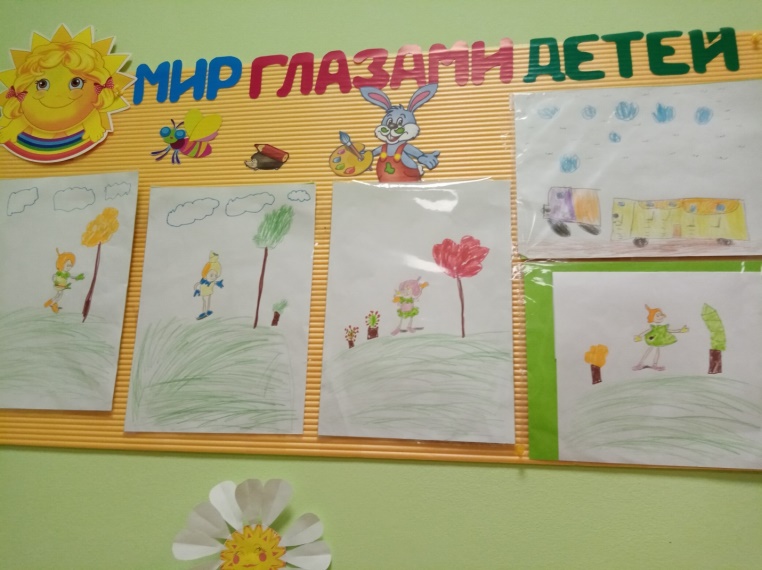    6 октября Организовали фотозону «Я хочу стать сказочным героем»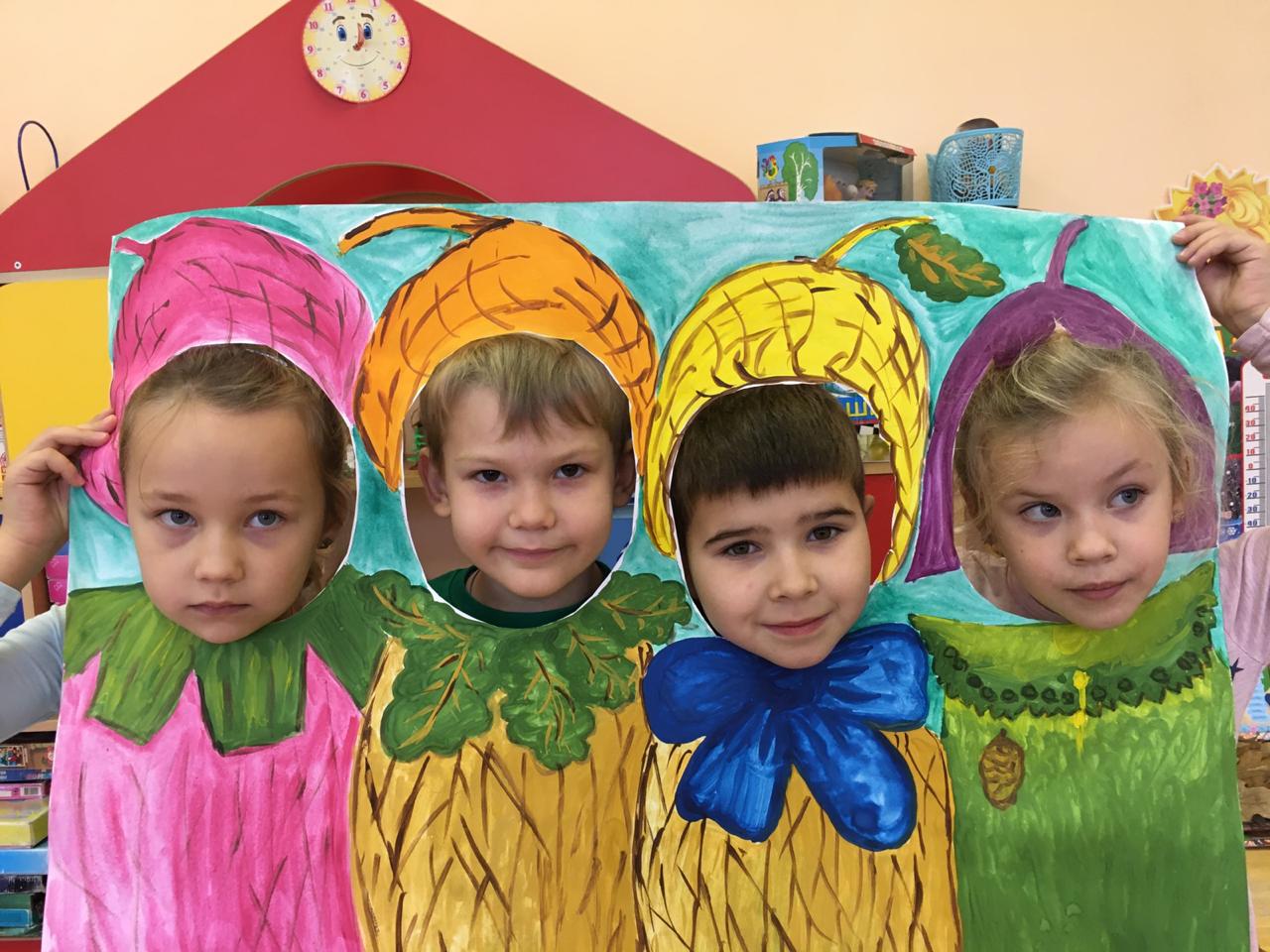 Эти мероприятия помогли познакомить ребят с образами сказочных героев Эколят. И с тех пор наши друзья Эколята помогают в организации всех видов экологической работы в детском саду. С Шалуном мы весело играем, с Умницей отвечаем на вопросы, с Тихоней – экспериментируем.14 октябряПодвели итоги конкурса поделок из природного материала «Образы сказочных героев Эколят»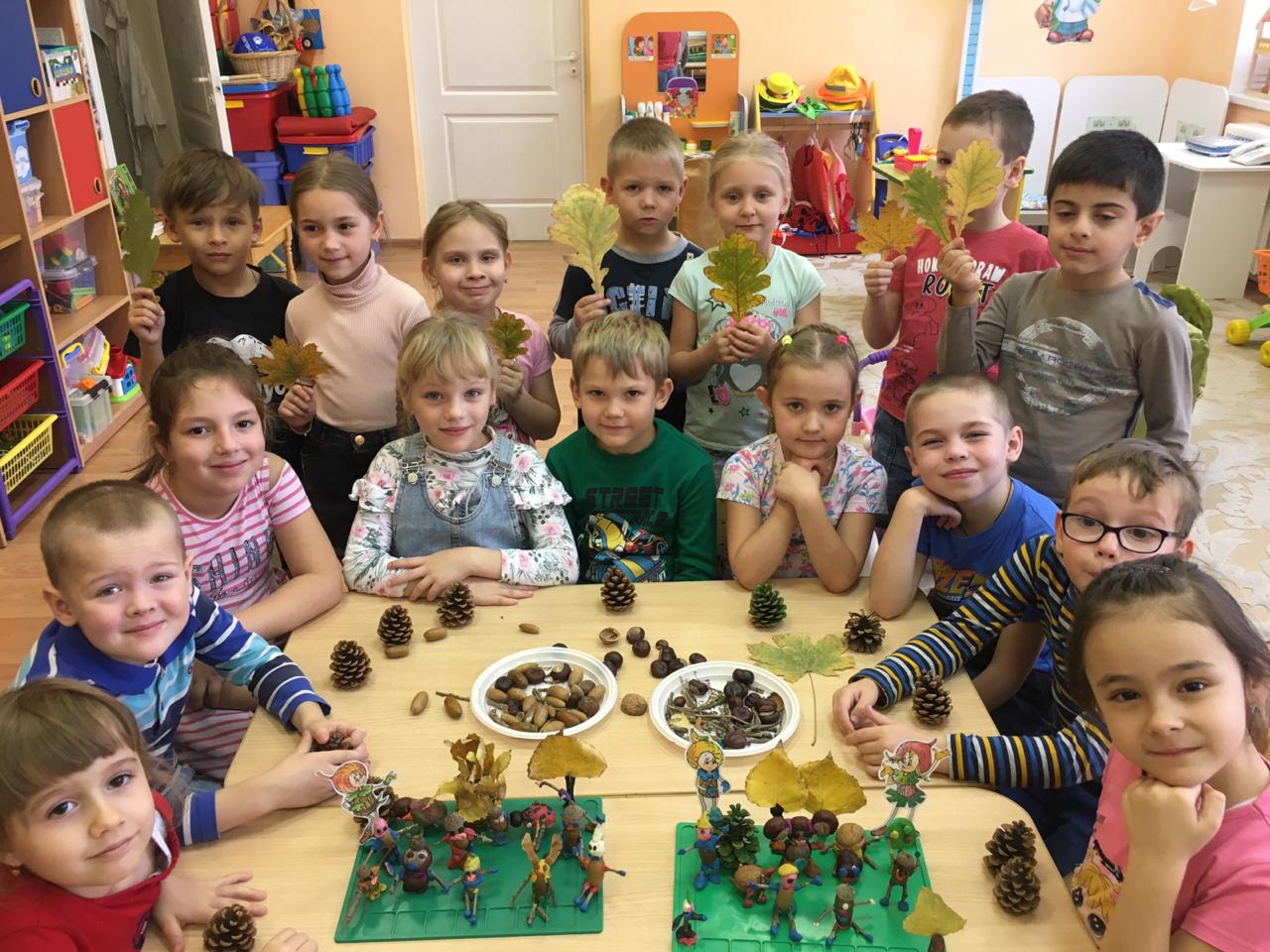 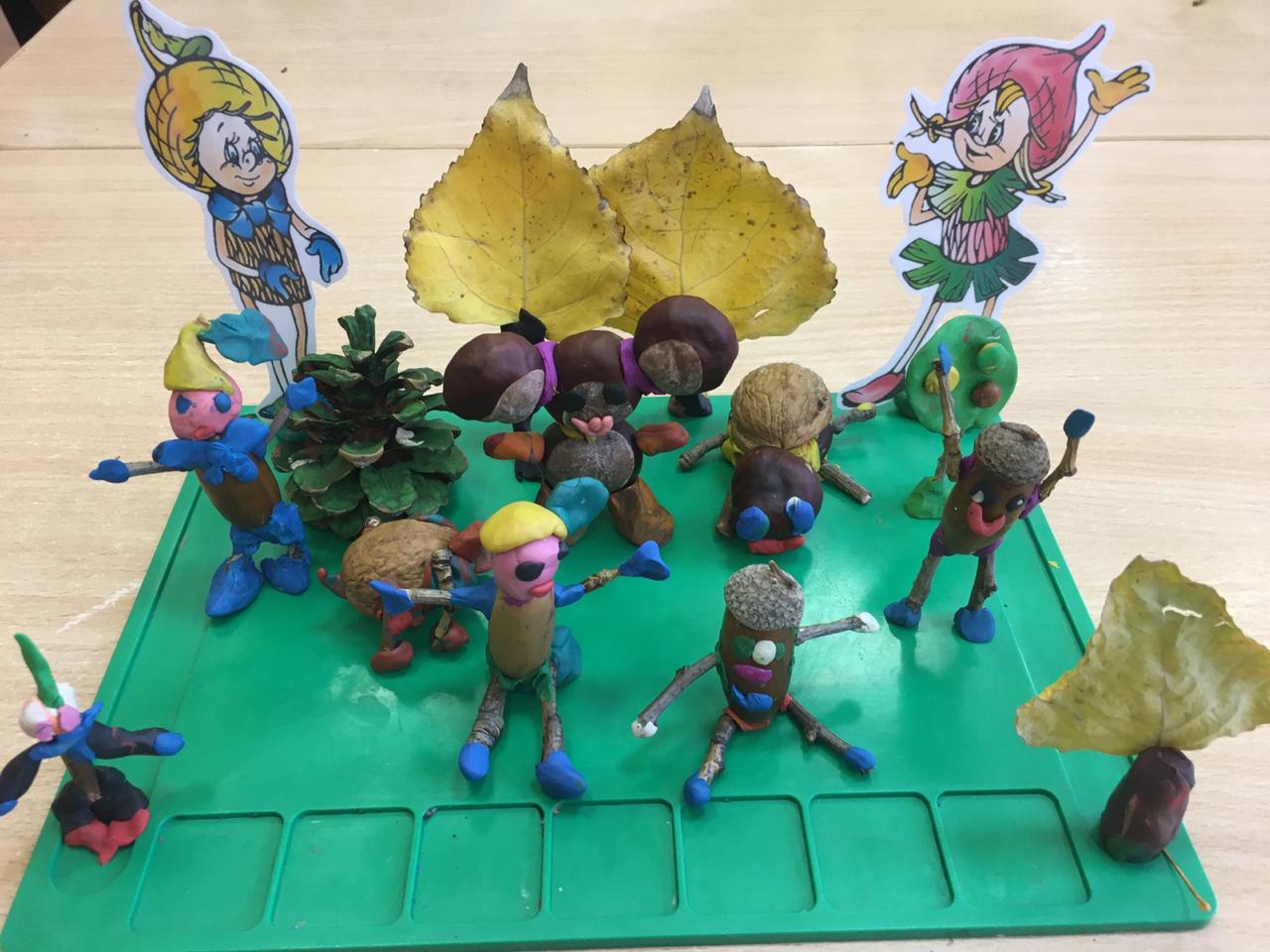 26 октябряПрошел конкурс на лучшее составление композиций из срезанных цветов, сухоцветов, листьев «Осенний букет» для украшения уголка Эколят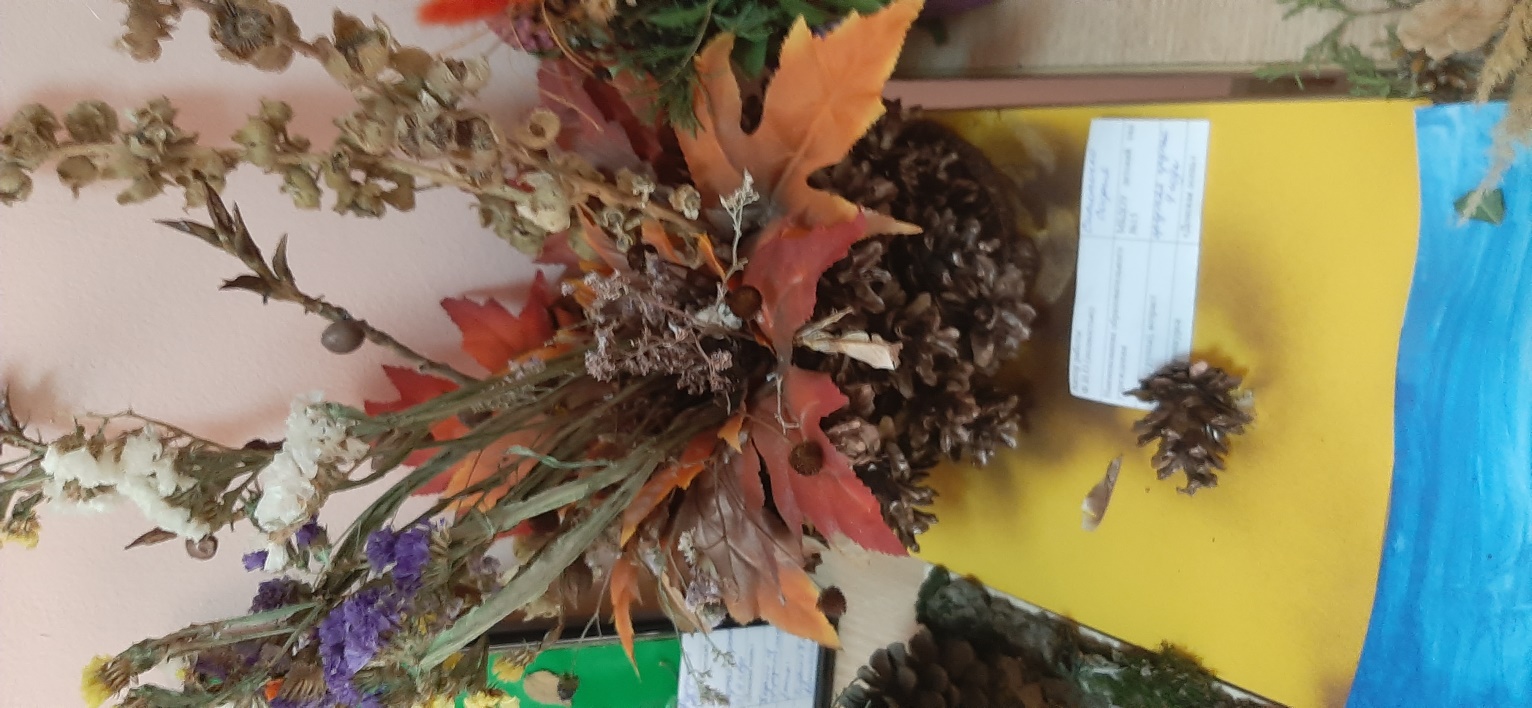 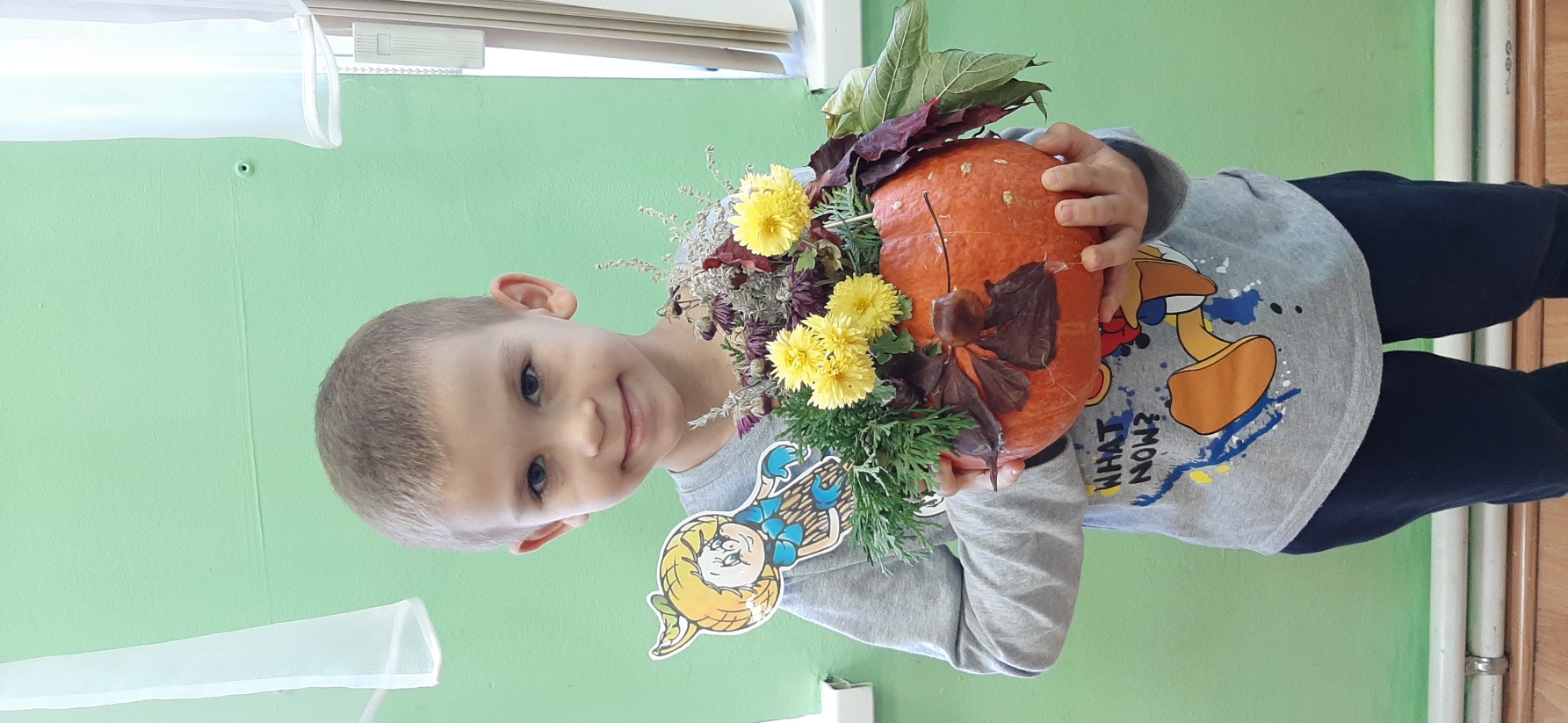 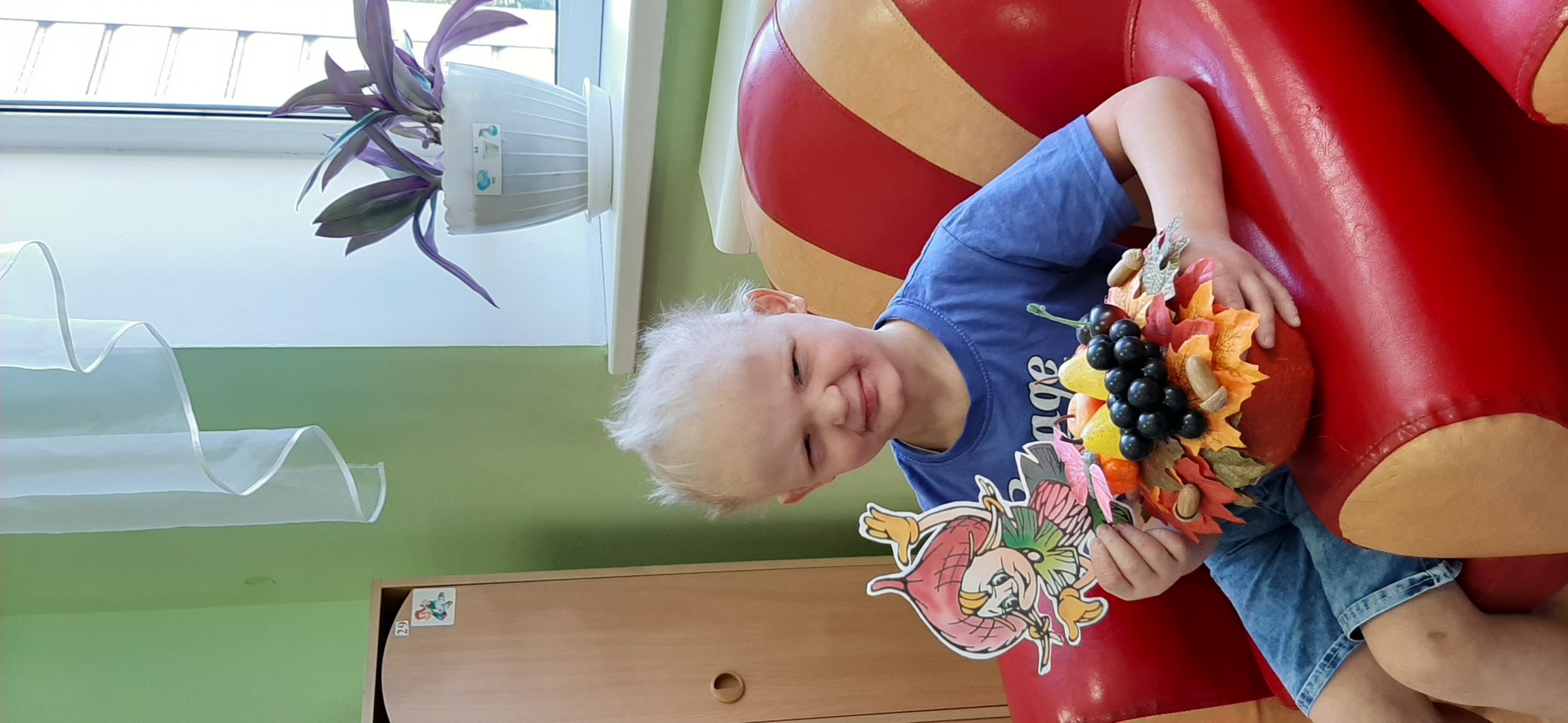 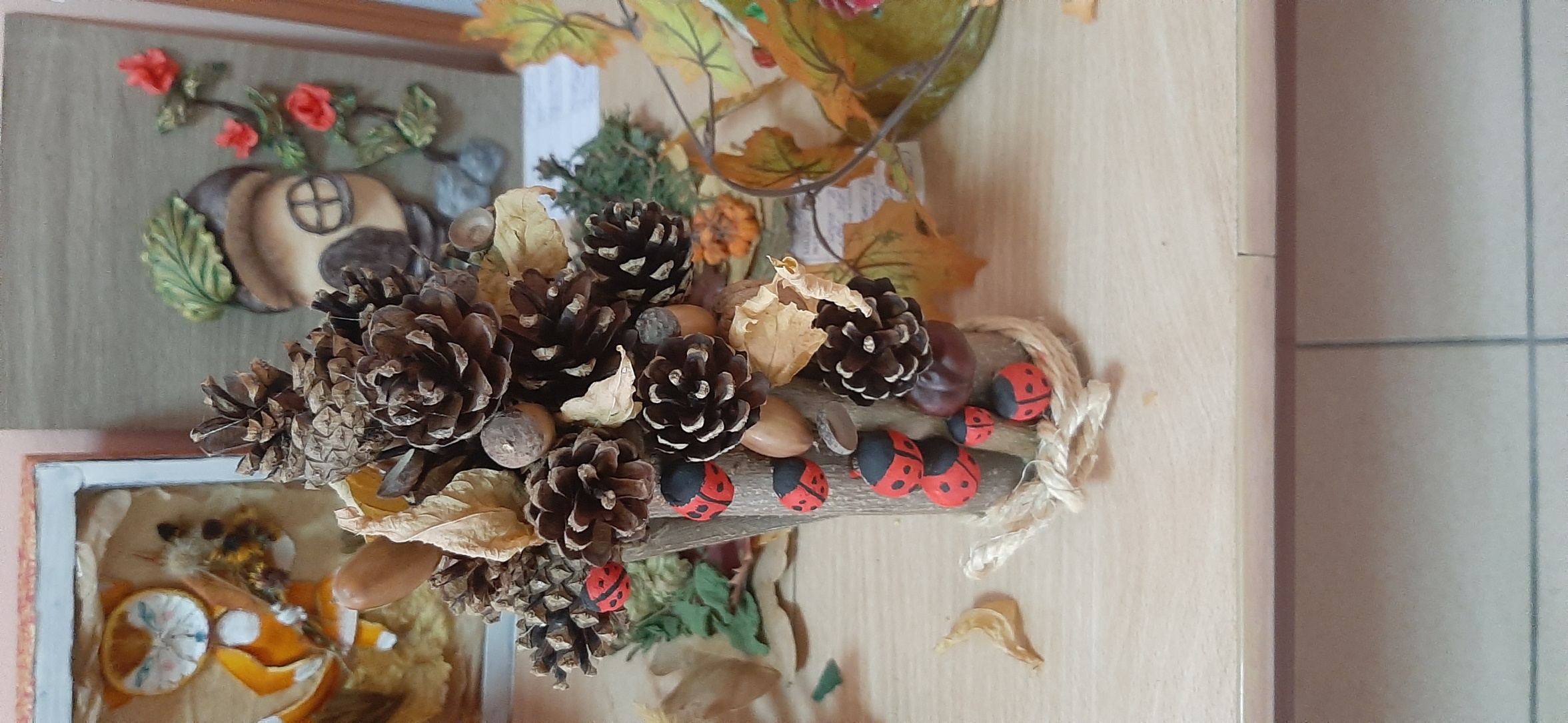 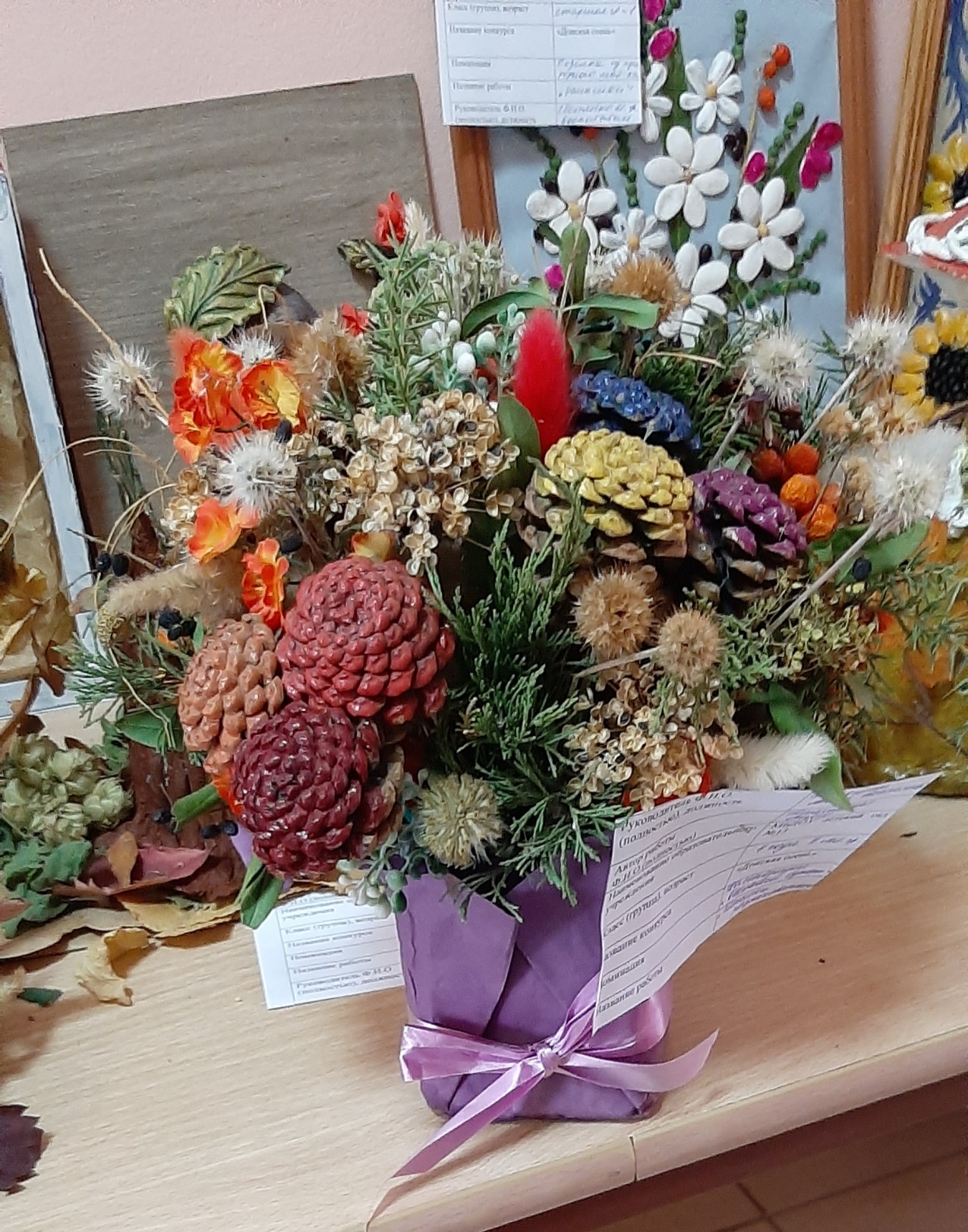 5-6 ноября Состоялся фотоконкурс для детей и родителей «Лучший осенний букет из опавших листьев для Эколят»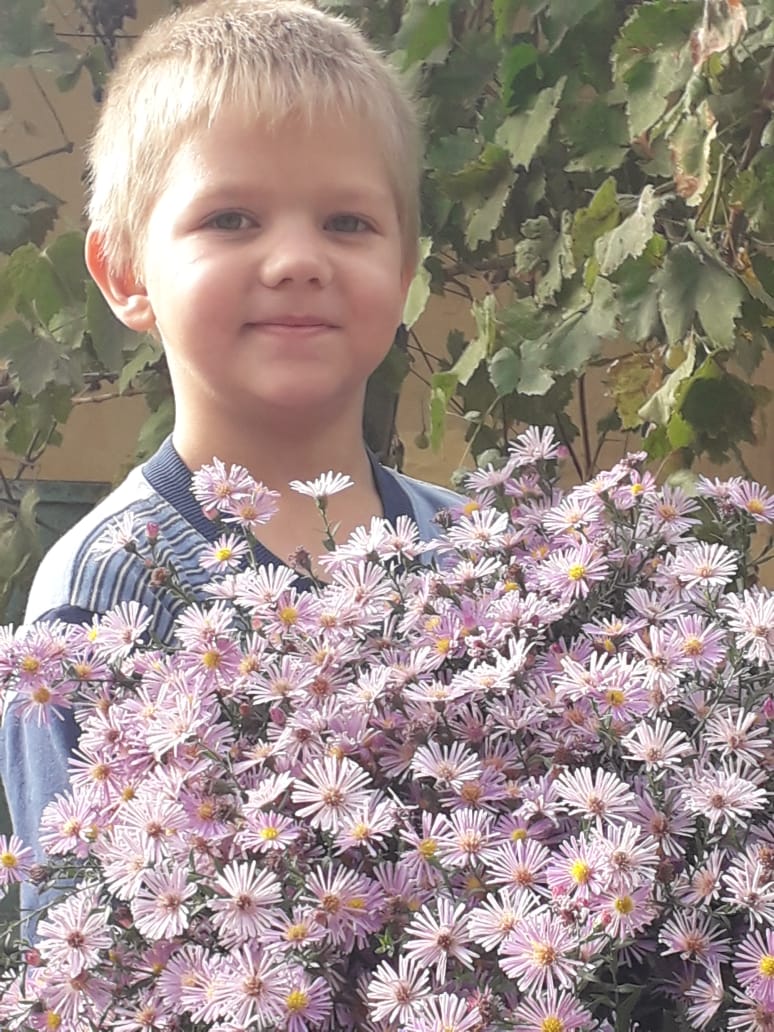 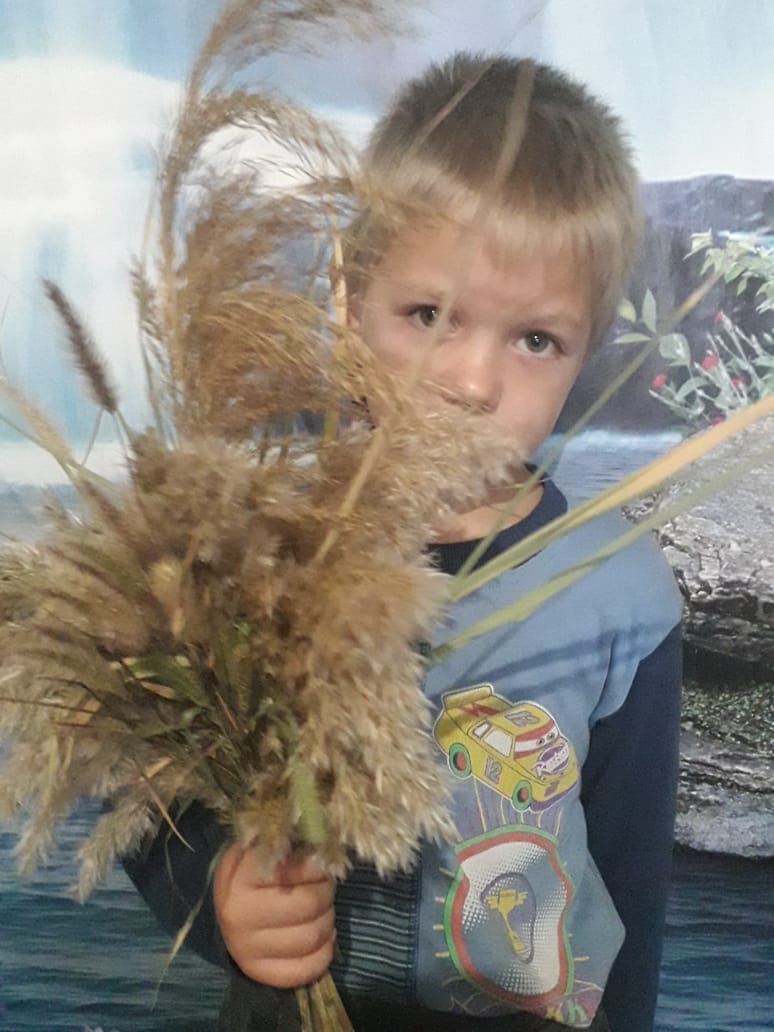 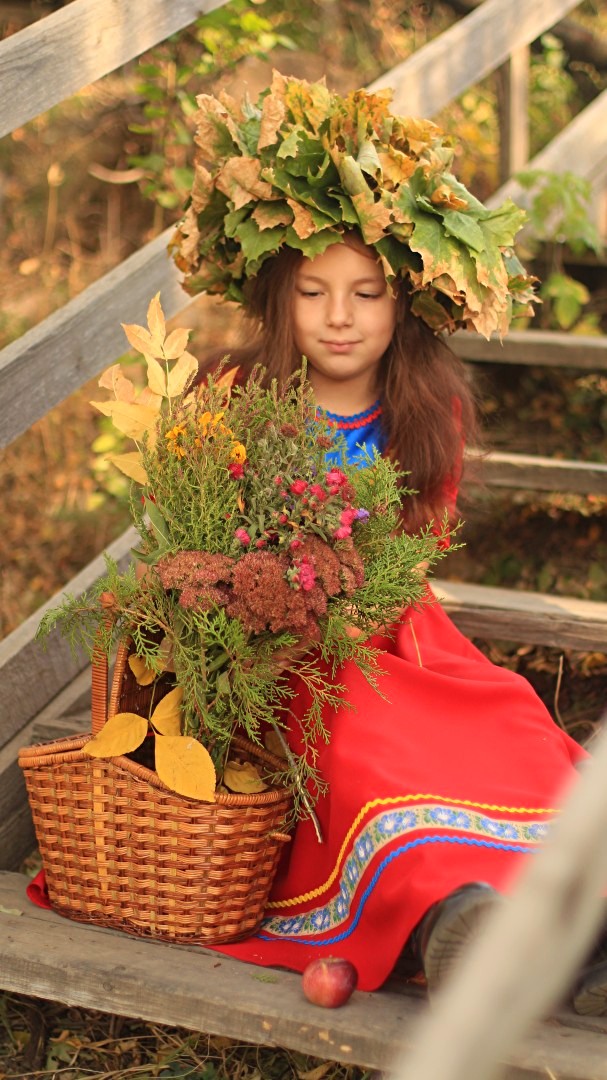 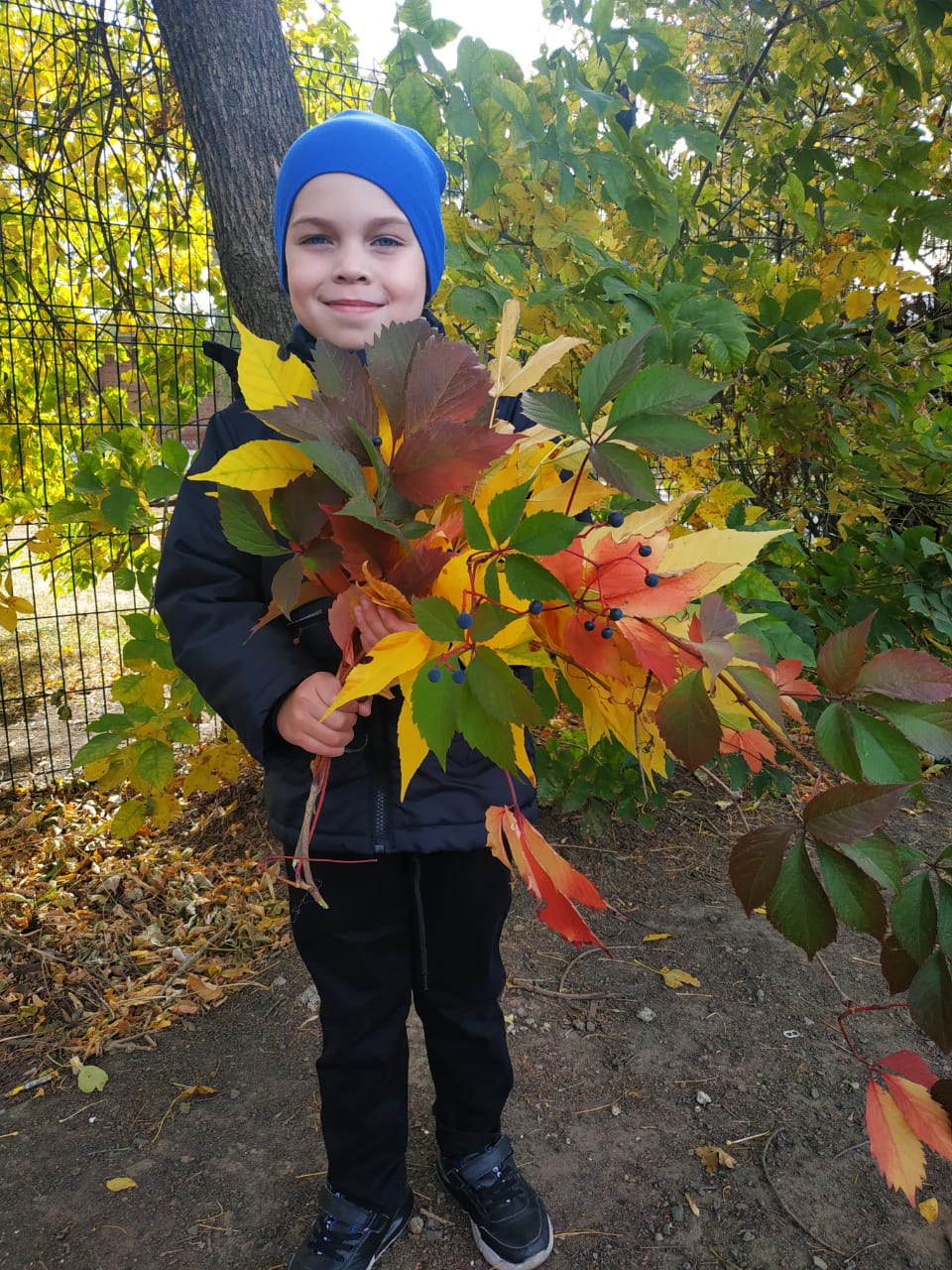 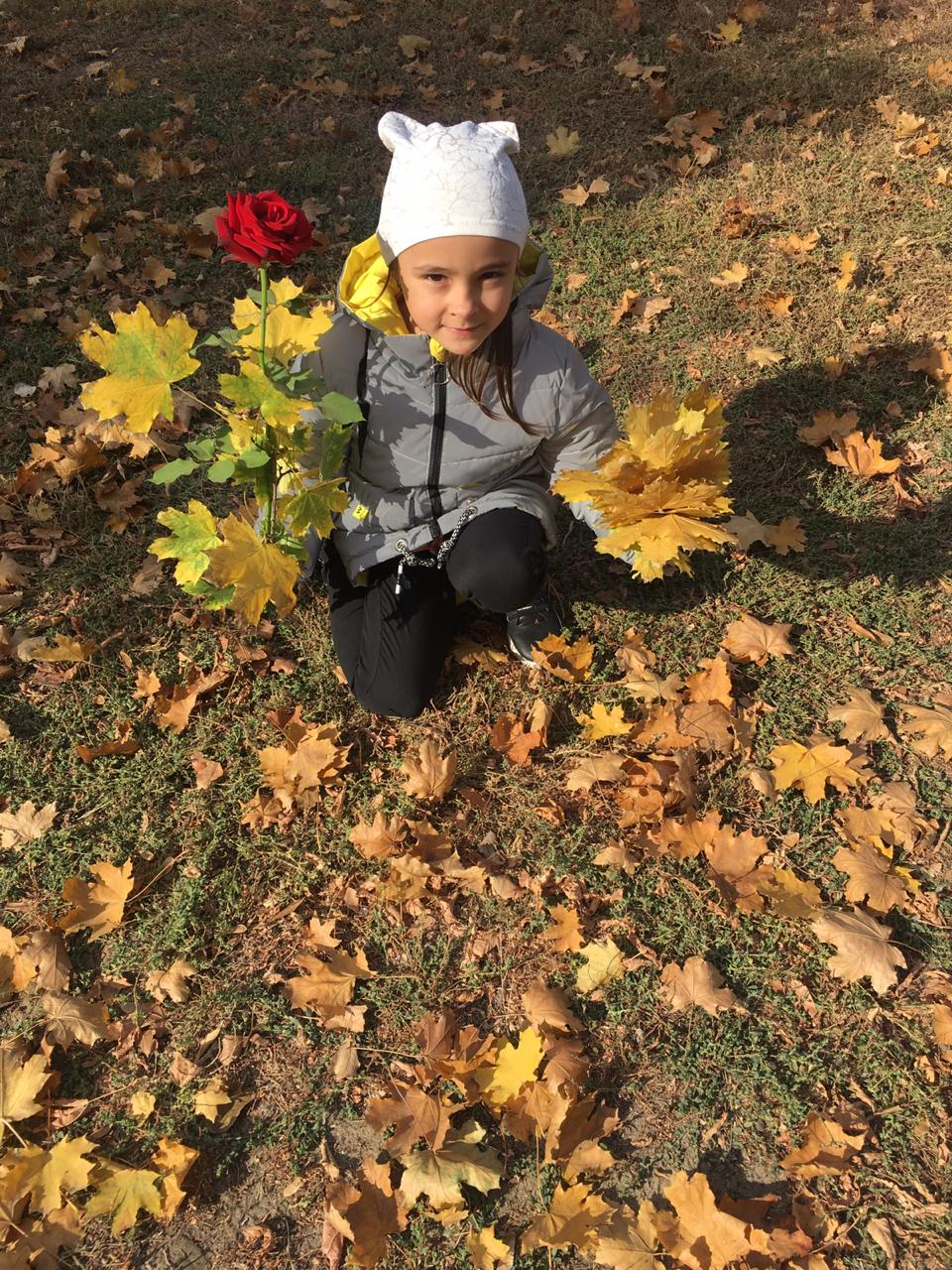 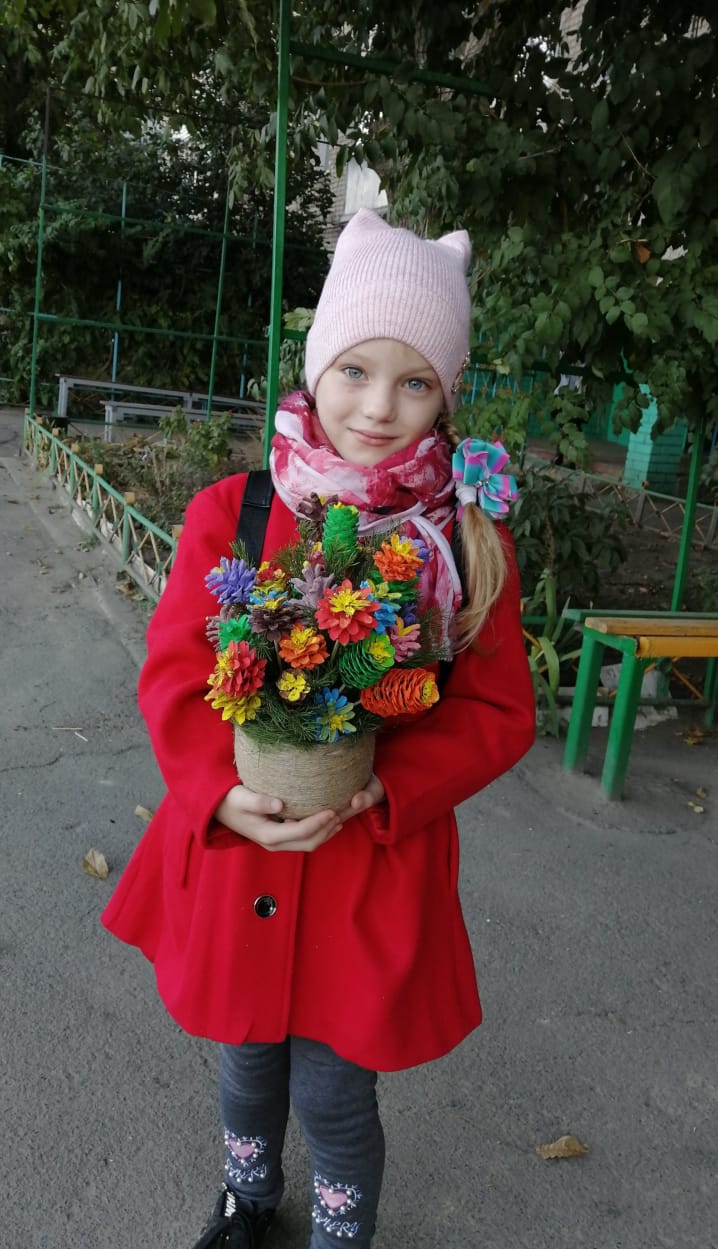 2 ноября прошла Экологическая акция «Эколята выбирают себе друга: подружись с деревом», в ходе которой ребята  посадили рябинку на территории детского сада и научились правилам ухода за живыми насаждениями в городе.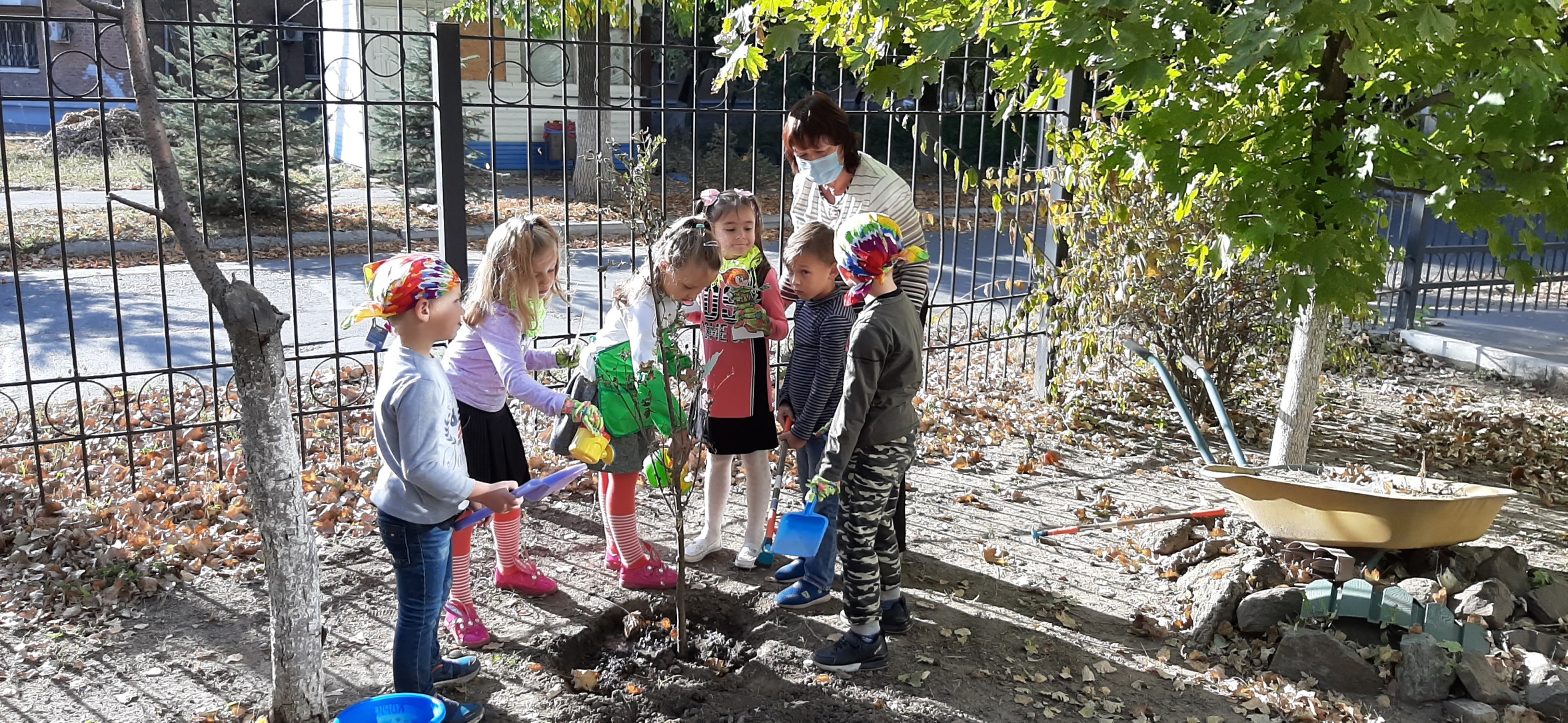 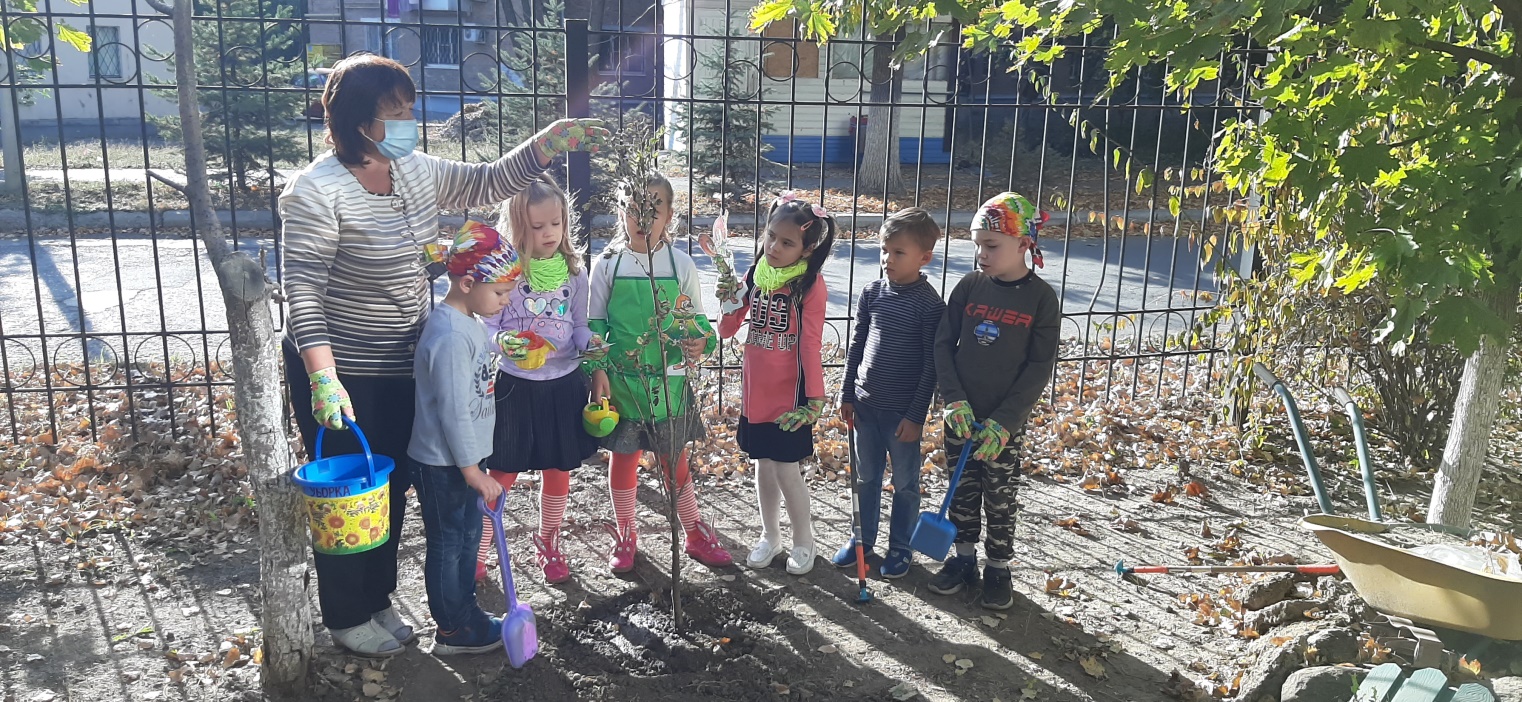 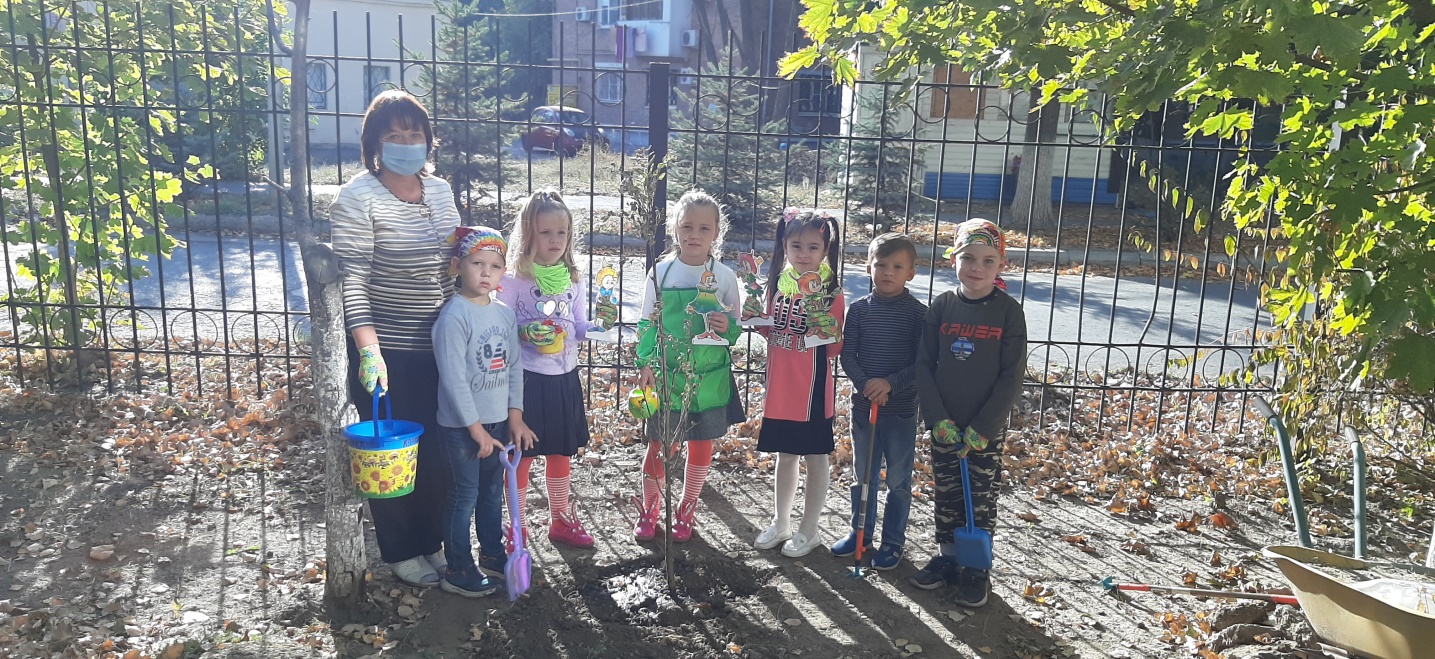  Над вновь посаженным деревом Эколята взяли шефство, будут его поливать, удобрять, наблюдать, как оно растет, развивается. 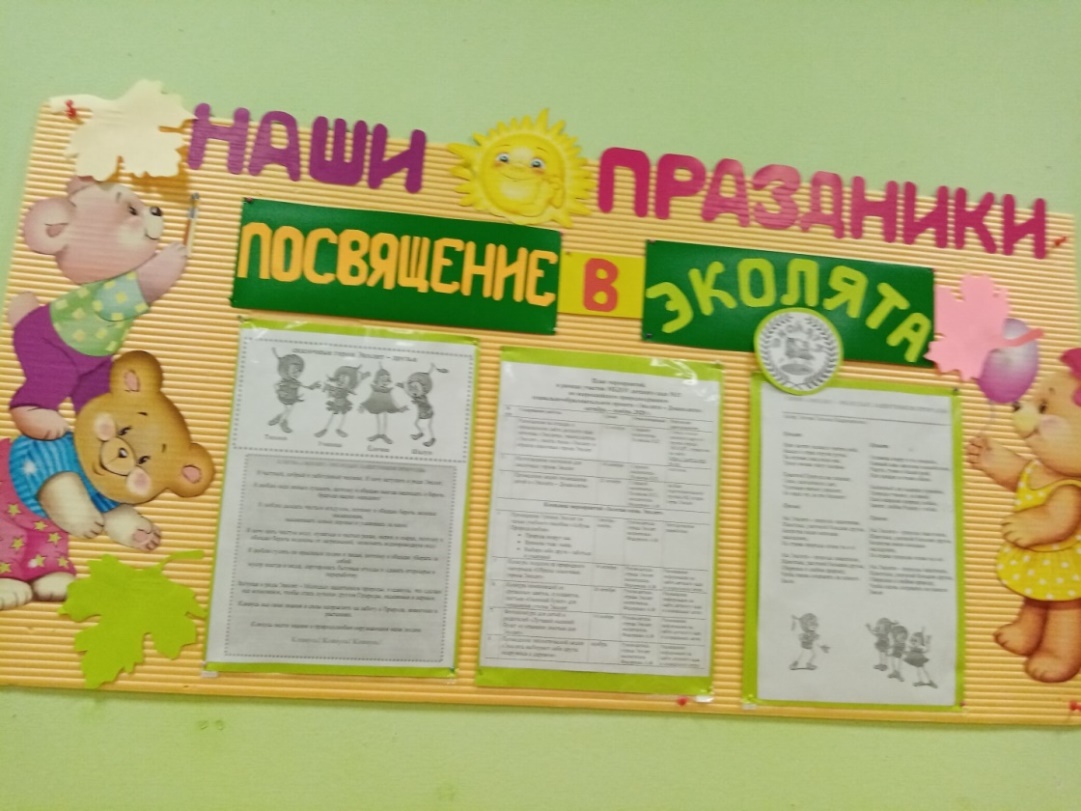 12 ноябряв нашем детском саду для воспитанников подготовительной группы был проведён праздникпраздник «Посвящение в Эколята-дошколята»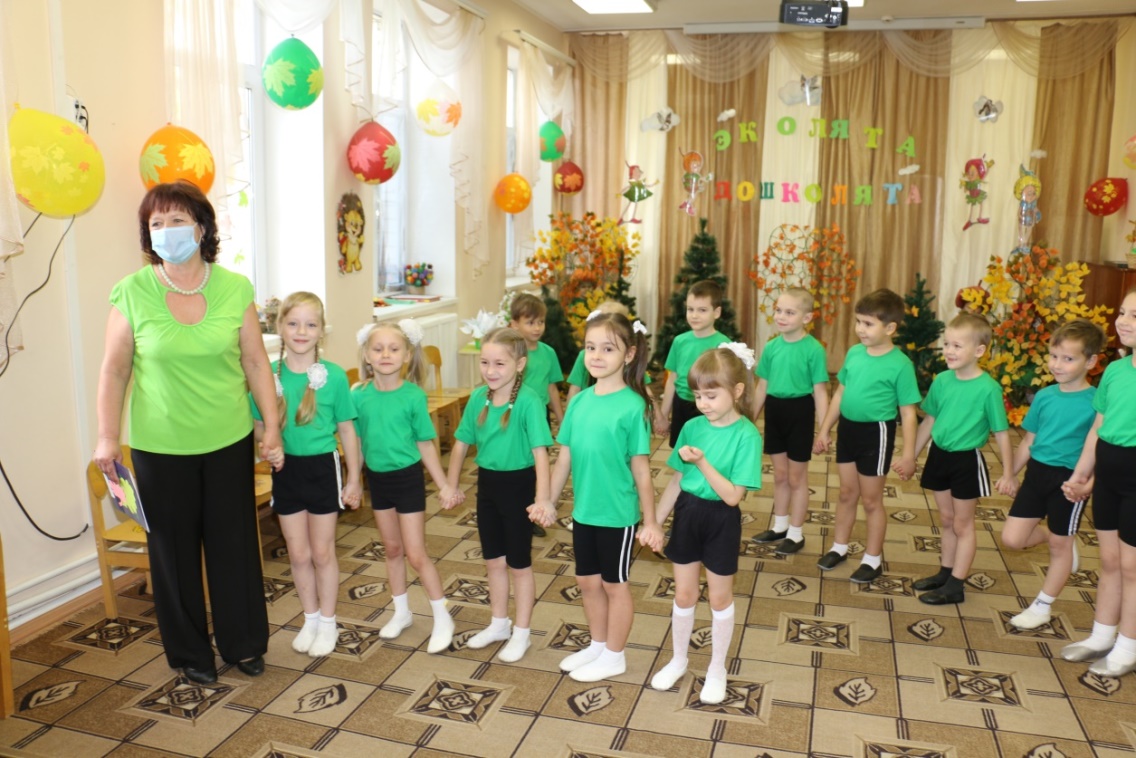 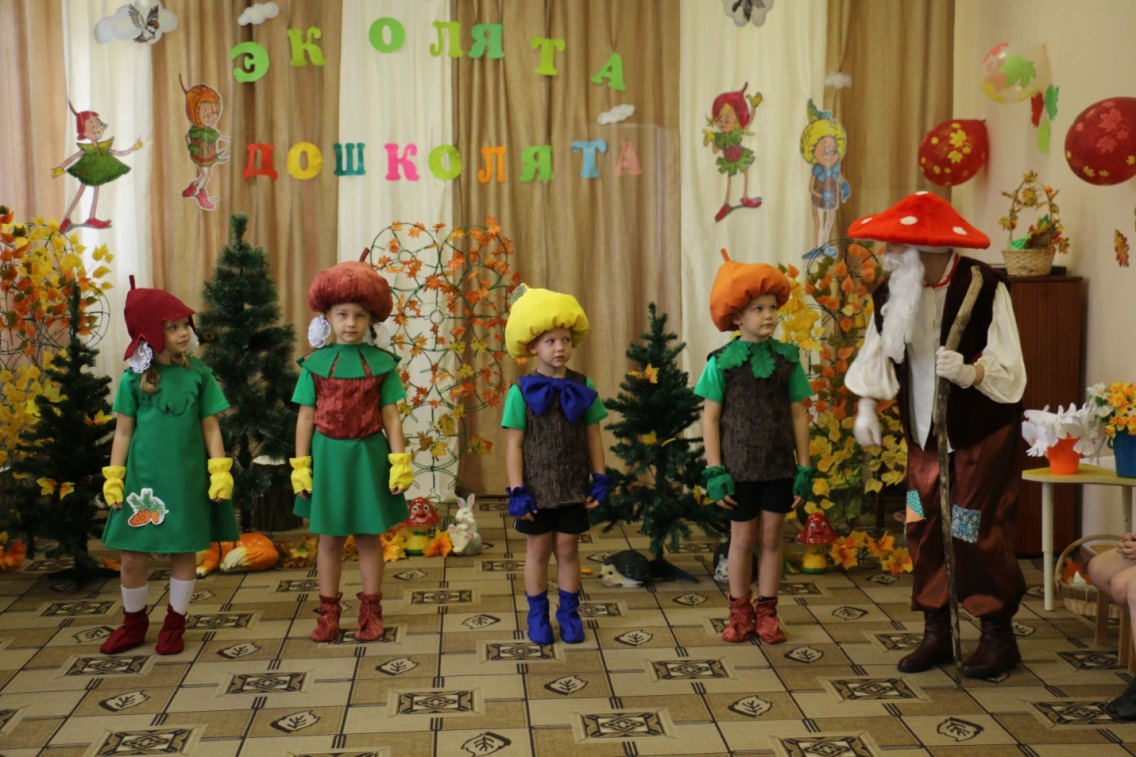   Дети перенеслись в сказочный лес, в котором их ждали герои-эколята. Ребята очищали реку от мусора, танцевали, играли, отгадывали загадки, рассказывали о правилах поведения в природе. Они справились со всеми заданиями и доказали, что достойны звания «Защитников природы». 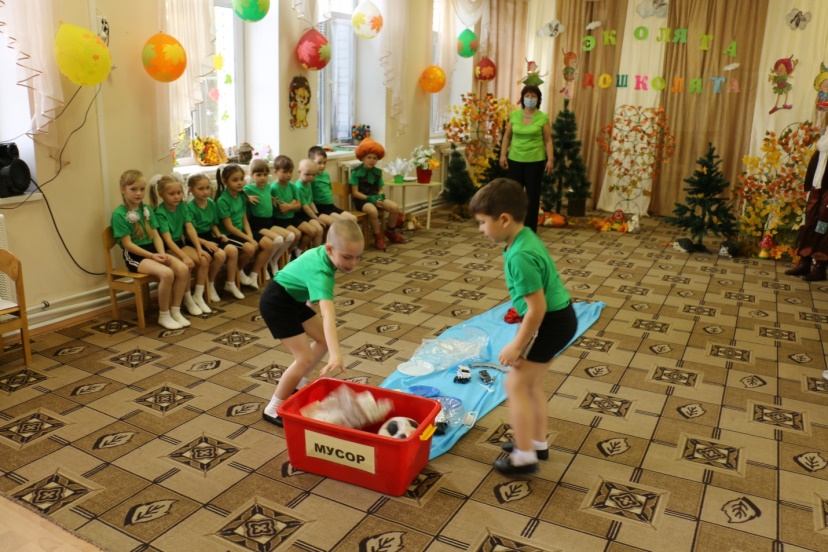 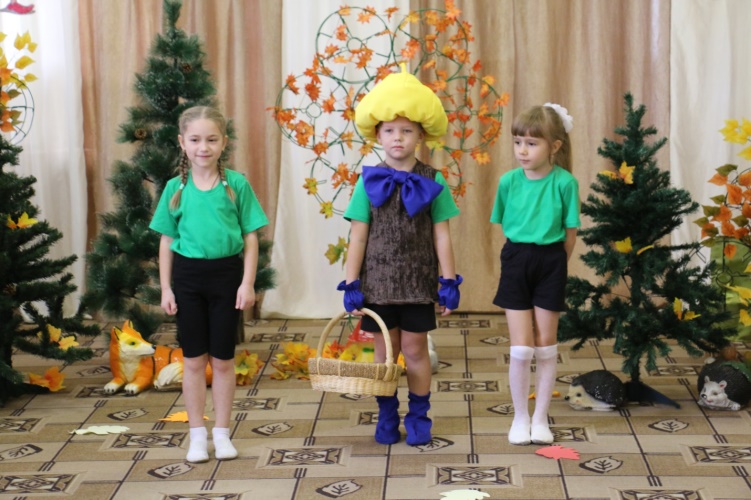 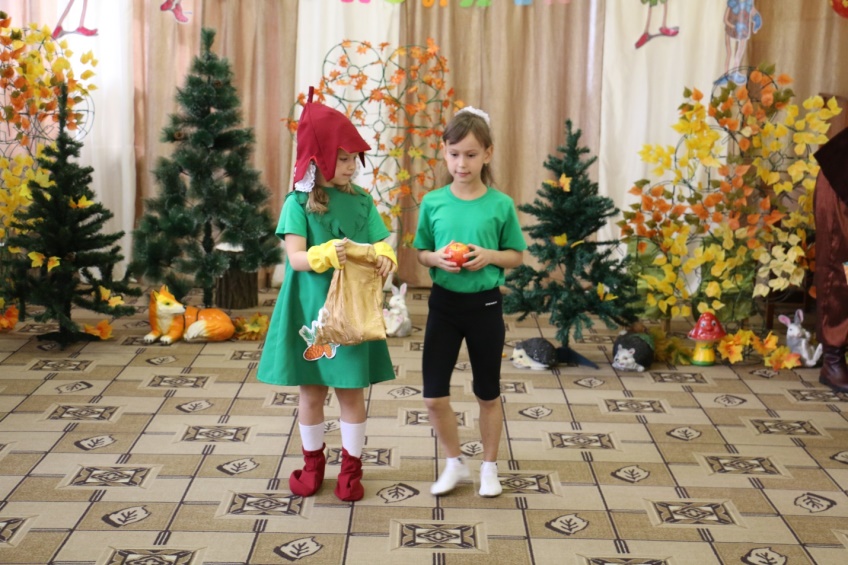 Вступая во всероссийское движение «Эколята – молодые защитники природы», дошколята дали клятву беречь и охранять природу. Праздник закончился вручением детям экологических эмблем и свидетельств.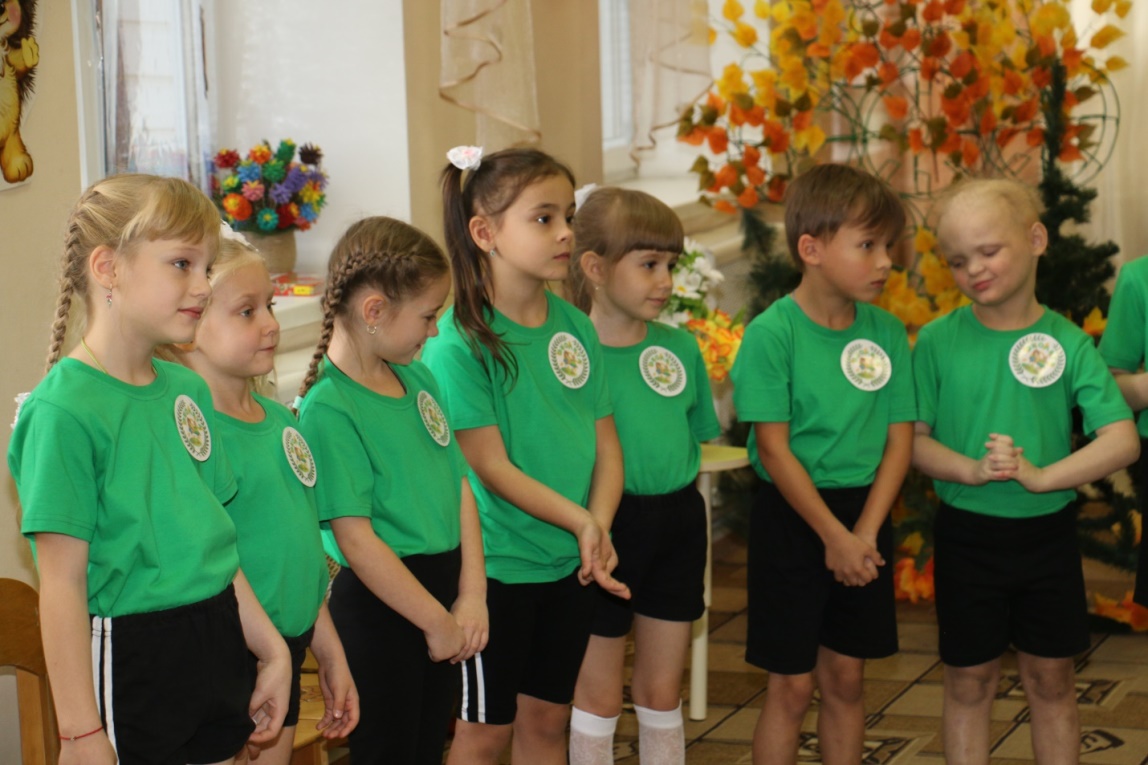 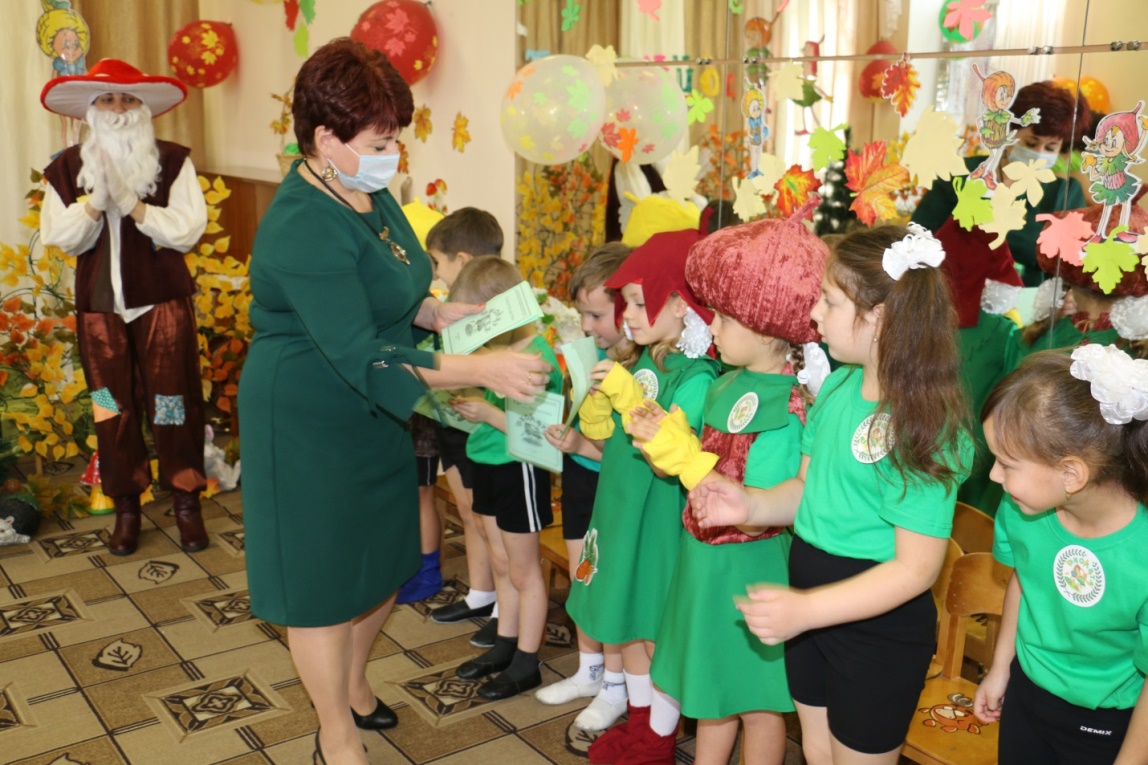 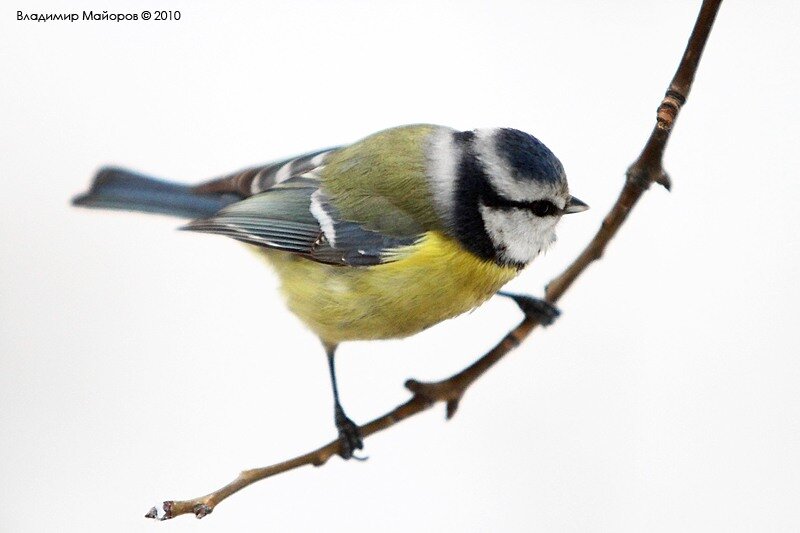 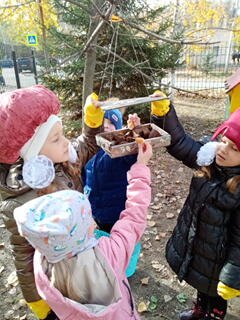 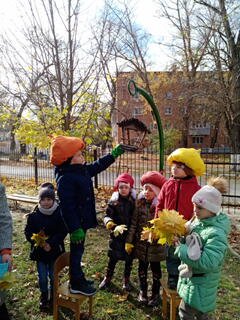 12 ноября  акция «Синичкин день»в рамках реализации проекта «Эколята – дошколята» в детском саду прошла акция «Синичкин день» С давних пор на Руси отмечает этот день  - день встречи зимующих птиц. Символом птиц, живущих в зимнюю стужу у человеческого жилья,  для  русских людей стала синичка, ее полюбили за легкий и веселый характер, звонкое теньканье и яркую расцветку перышек. Эта маленькая птичка своим сильным и твёрдым клювом легко достаёт насекомых из трещин коры деревьев. За то, что синицы такие полезные, люди издавна заботятся о них, оберегают, делают им кормушки и специальные домики-синичники.Ребята развесили на участке кормушки для птиц и насыпали корм для зимующих пернатых. Даже в сильные морозы птицы не погибнут, если будут сыты.26 ноября Экологический праздник «День рождения рябинки»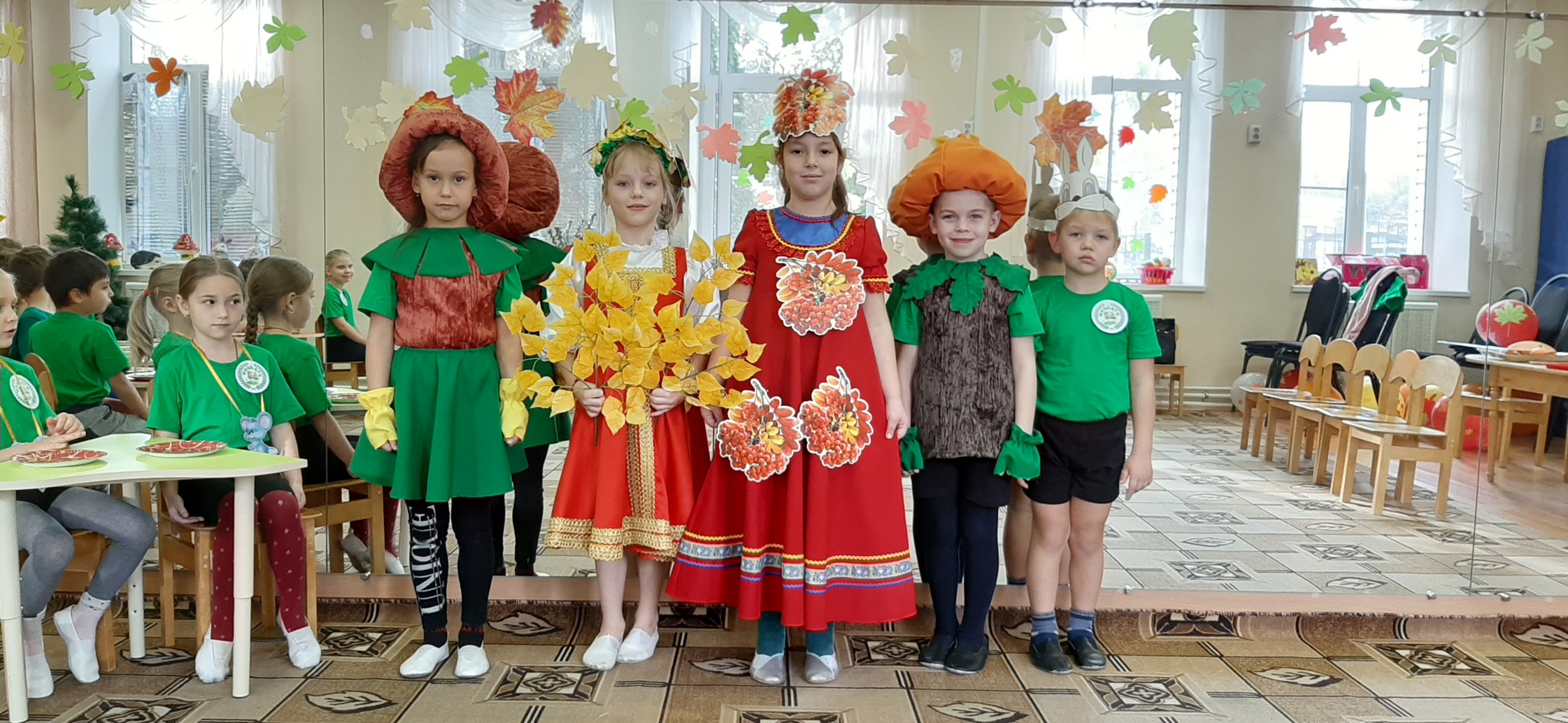 Пригласила Рябинка ребят из отряда Эколят в Осеннее кафе на День своего рождения. В гости к Рябинке пришли сказочные герои Эколята (Умница, Шалун, Елочка), Осень золотая, лесные зверюшки. Принесли имениннице подарки. А Рябинка приготовила щедрое угощение из осенних даров, веселые игры, песни и танцы. В конце праздника Рябинка поблагодарила всех гостей, которые пришли в кафе. Пригласила ребят Эколят навещать ее на участке детского сада. Не забывать накрывать ствол снегом зимой и  поливать молодое деревце весной.   В течение осенних месяцев Эколята –дошколята устраивали выставки рисунков и поделок из природного материала.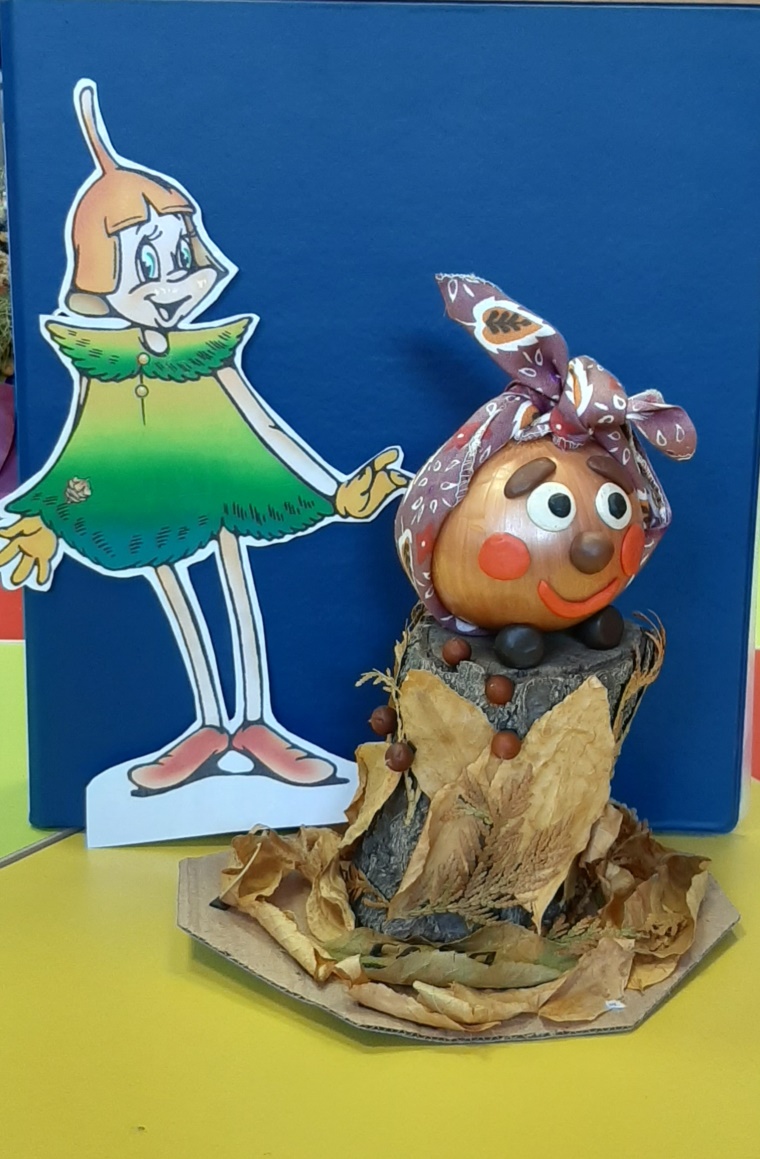 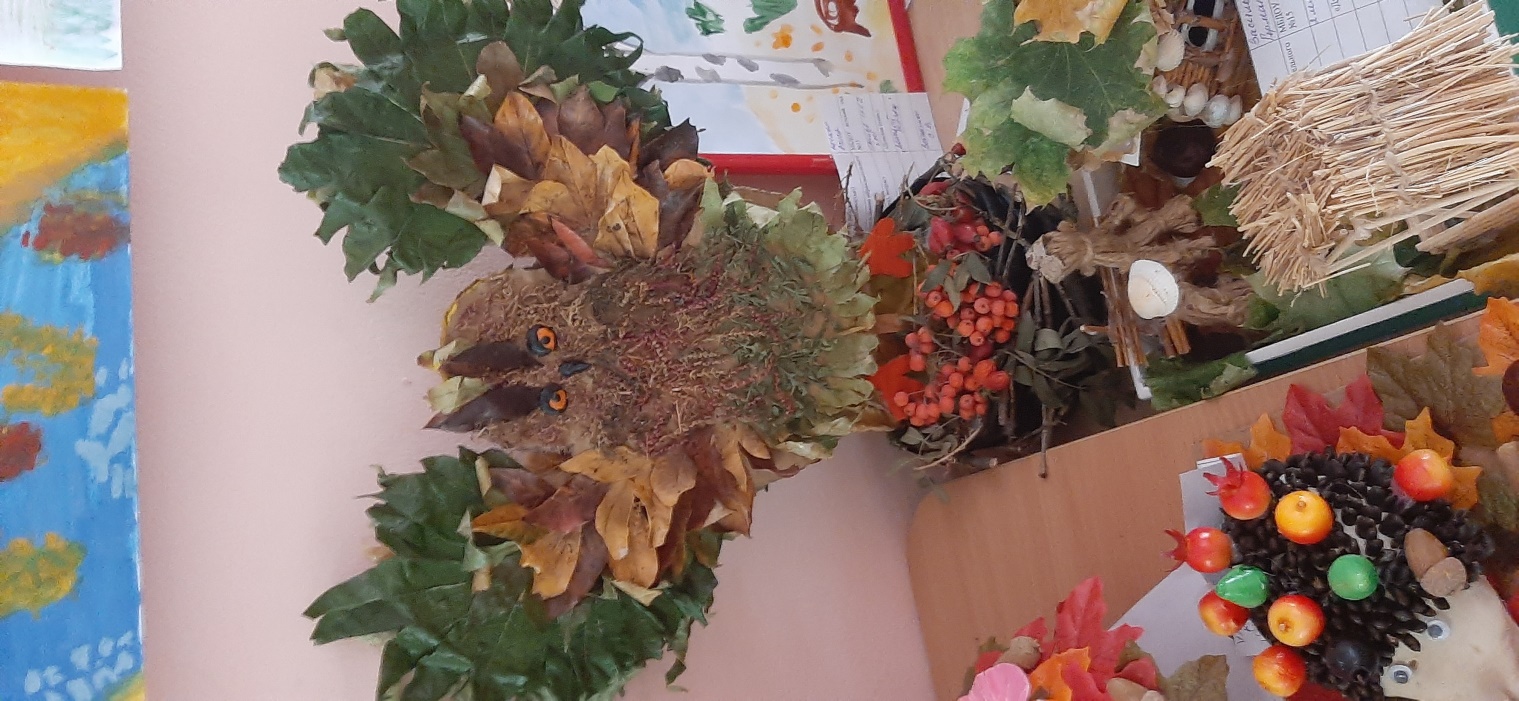 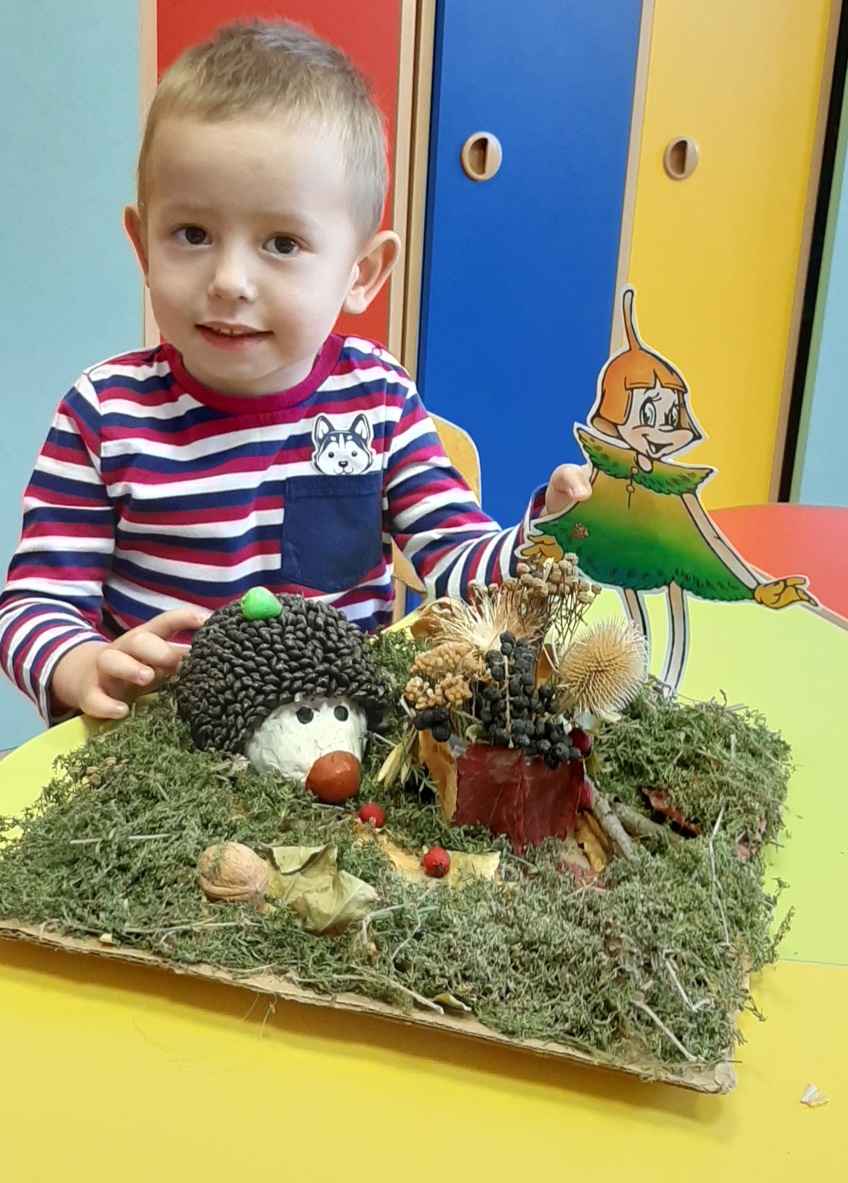 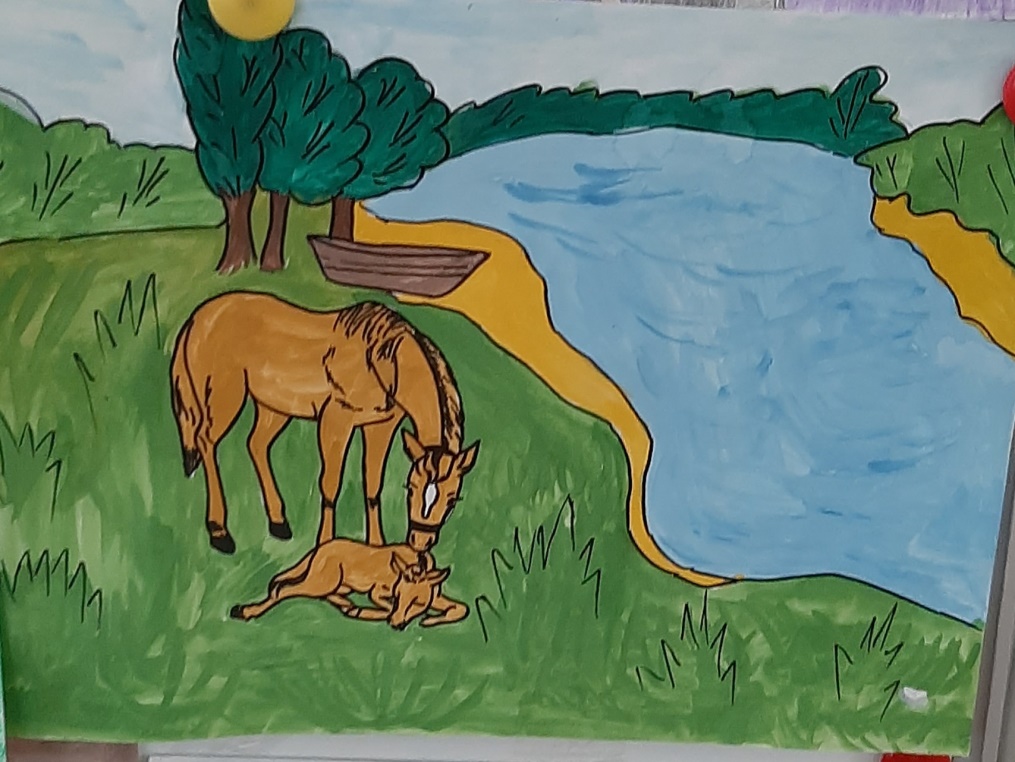 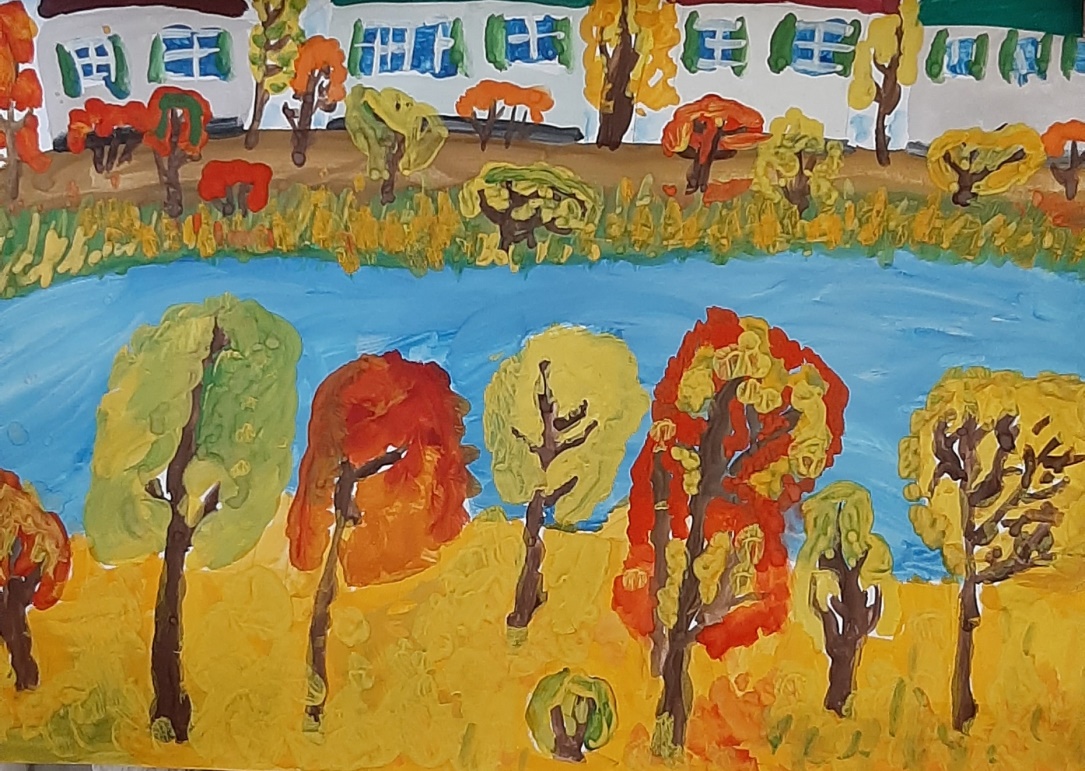 Хочется верить, что организованные нами познавательные мероприятия в рамках проекта «Эколята – дошколята» откроют дошкольникам путь к дальнейшему познанию природы и осознанию своих сил в ее охране и защите. Закрываем дневник осенних дел. Скоро наступит зима, и будут новые важные дела у отряда Эколят – дошколят.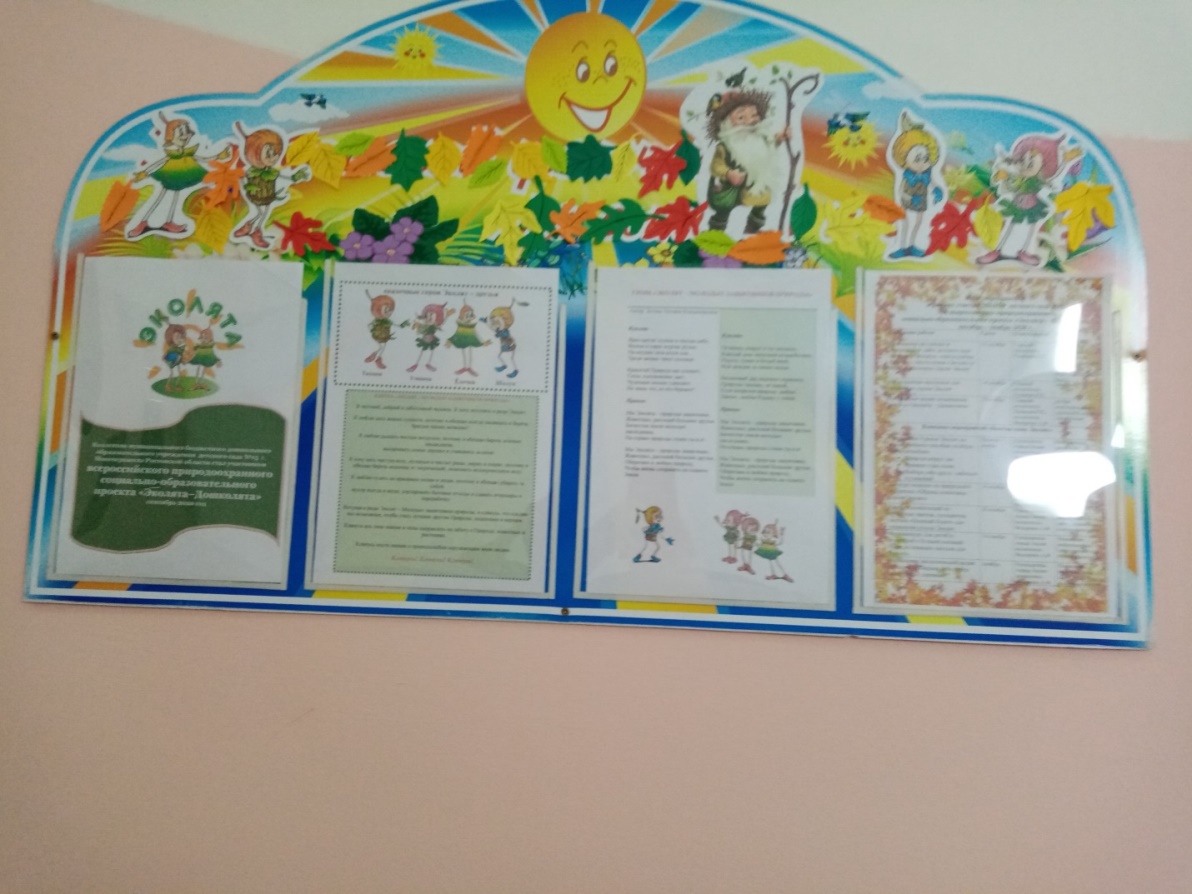 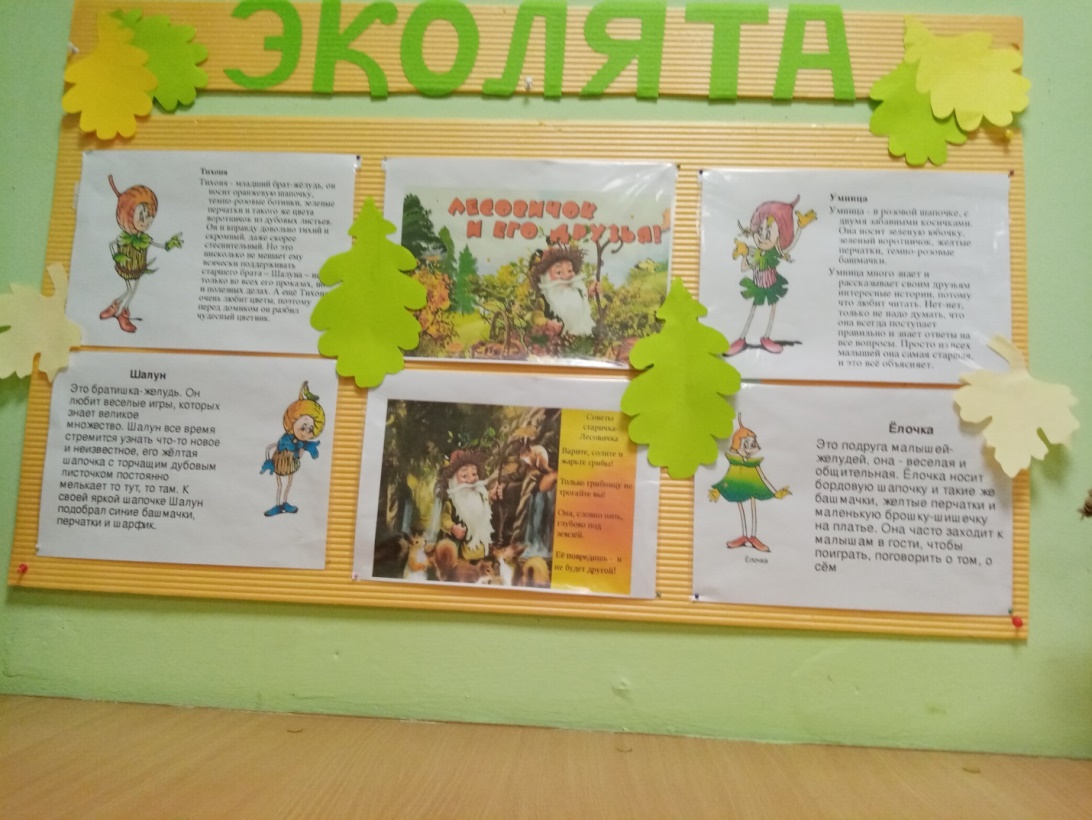 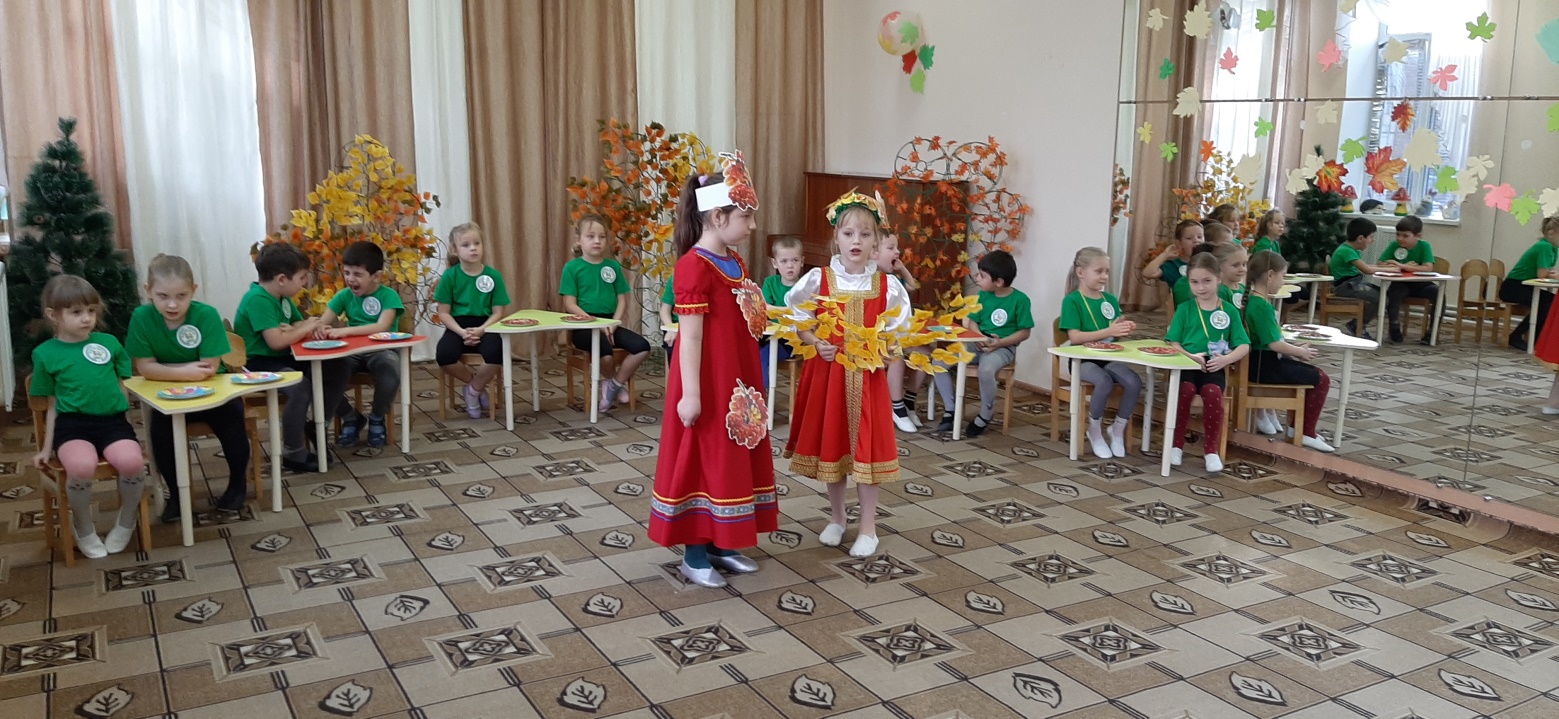 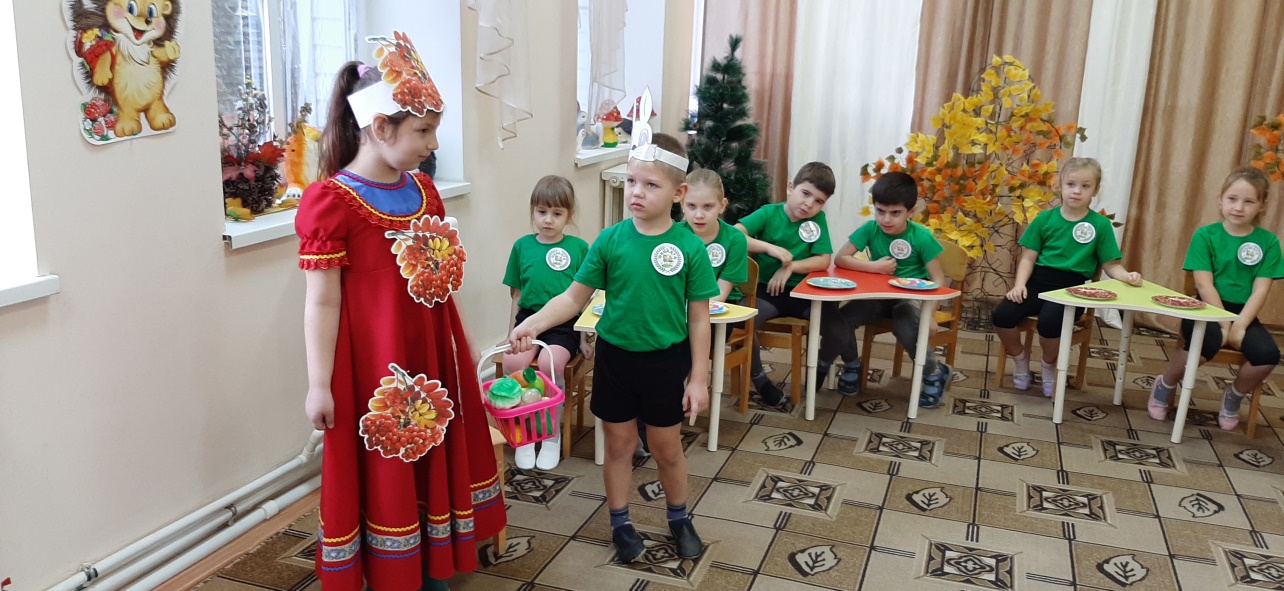 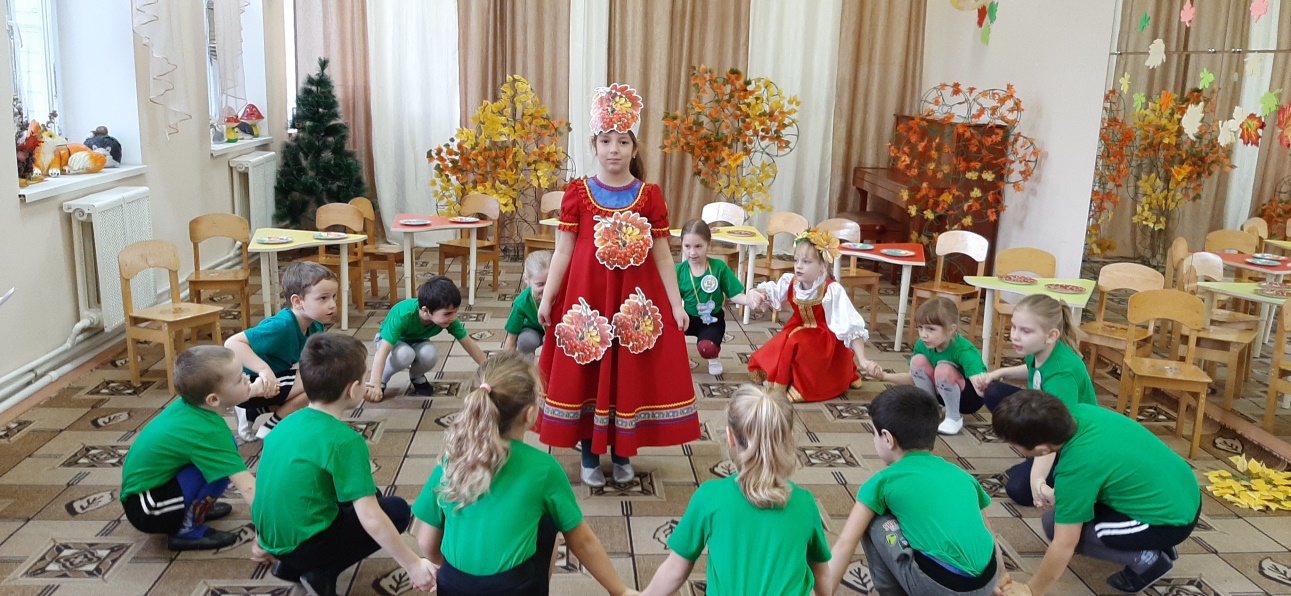 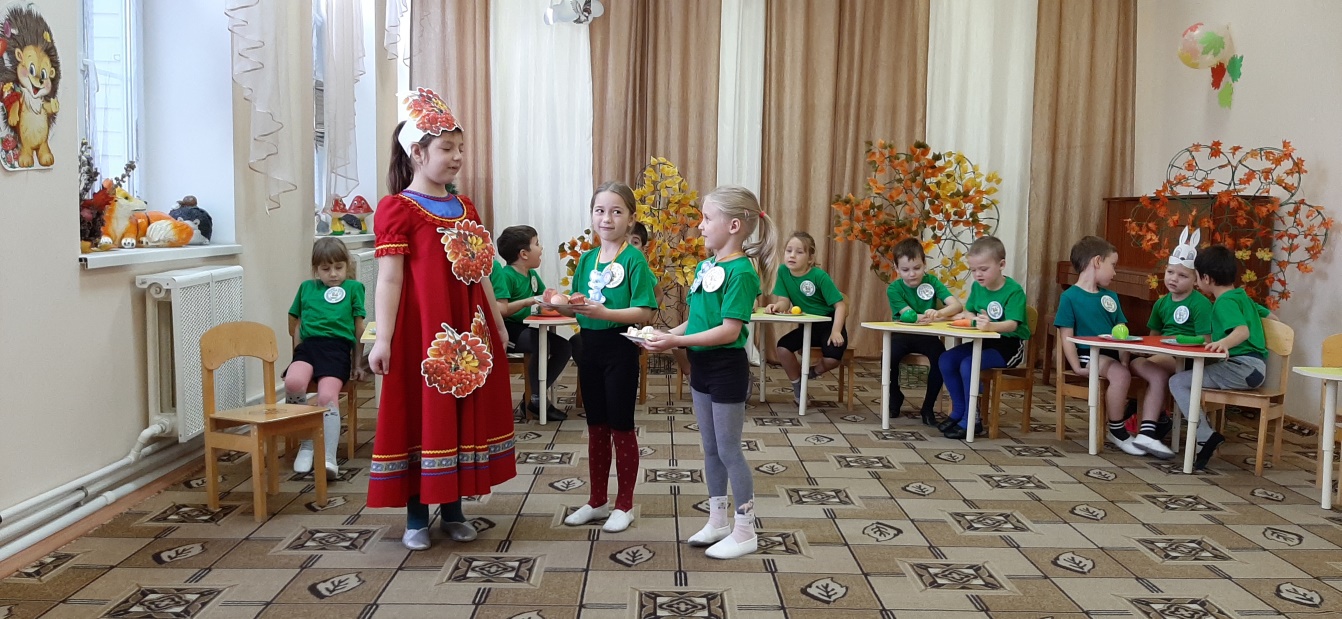 